PENGARUH KECERDASAN INTELEKTUAL, KECERDASAN EMOSIONAL, DAN KECERDASAN SPIRITUAL TERHADAP TINGKAT PEMAHAMAN AKUNTANSI (STUDI KASUS MAHASISWA JURUSAN AKUNTANSI ANGKATAN 2013 DI STIE INDONESIA BANKING SCHOOL)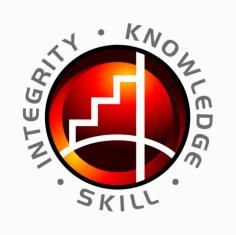 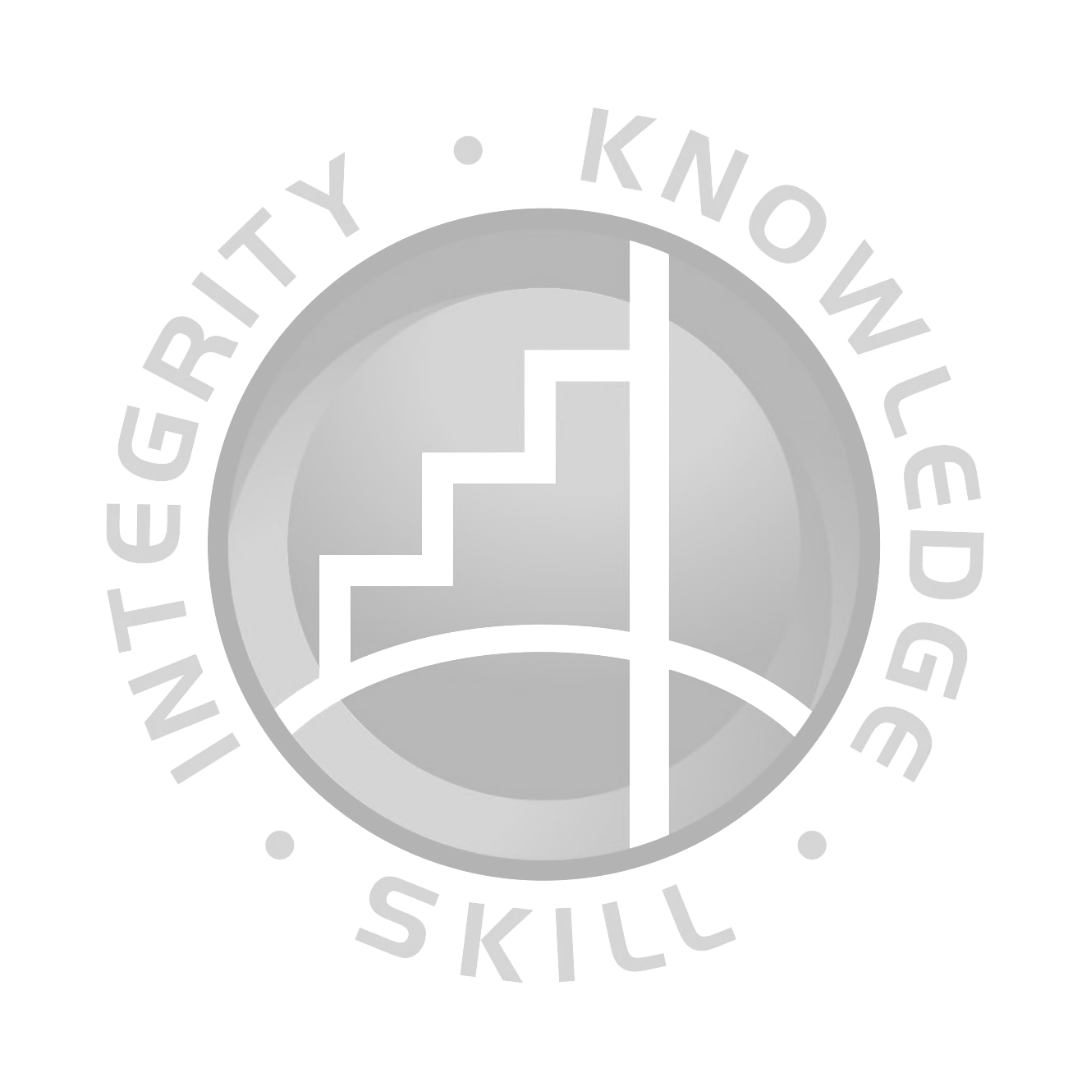 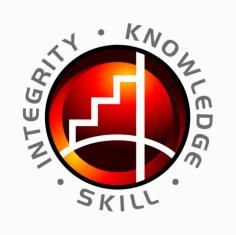 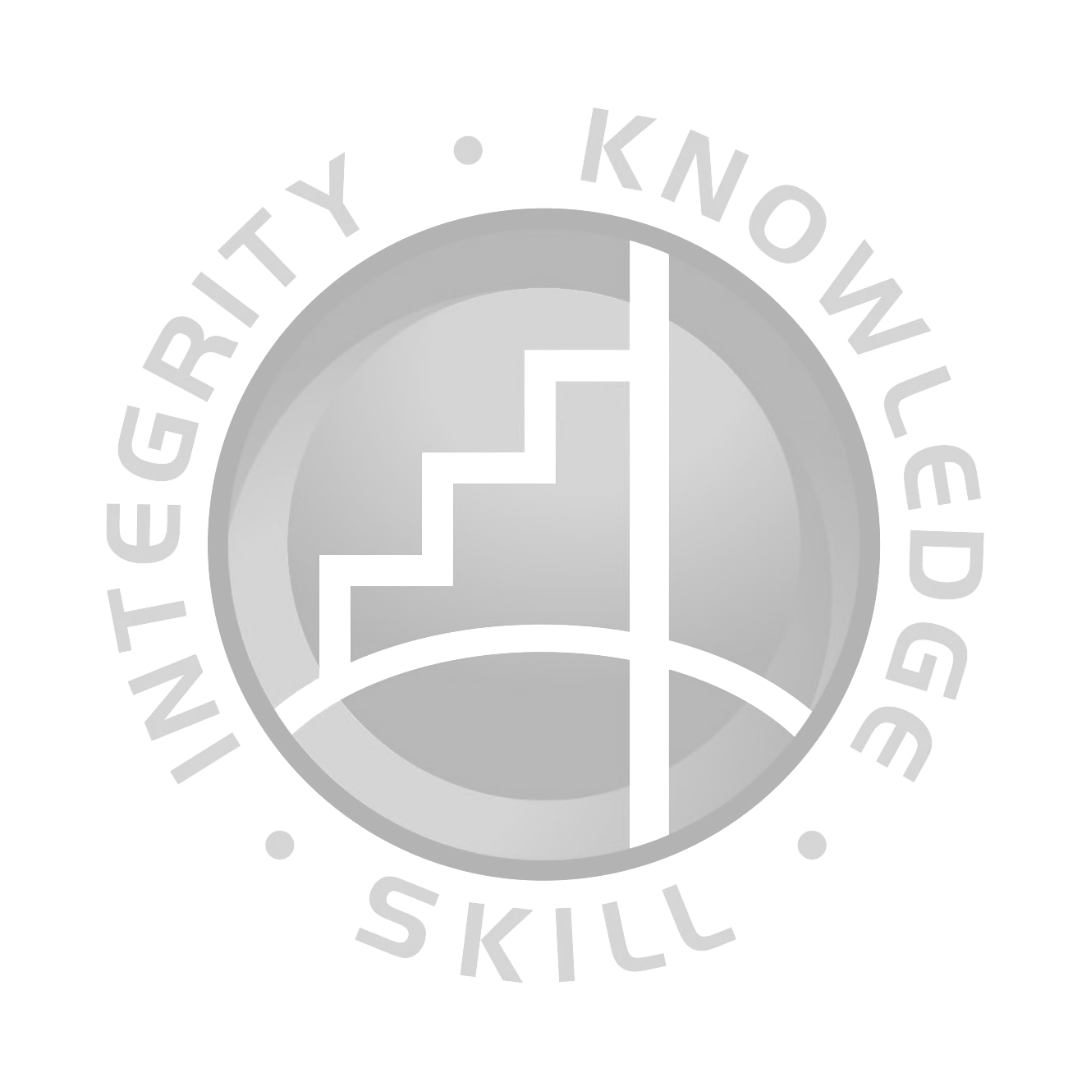 SKRIPSISEKOLAH TINGGI ILMU EKONOMI INDONESIA BANKING SCHOOL JAKARTA2017PENGARUH KECERDASAN INTELEKTUAL, KECERDASAN EMOSIONAL, DAN KECERDASAN SPIRITUAL TERHADAP TINGKAT PEMAHAMAN AKUNTANSI (STUDI KASUS MAHASISWA JURUSAN AKUNTANSI ANGKATAN 2013 DI STIE INDONESIA BANKING SCHOOL)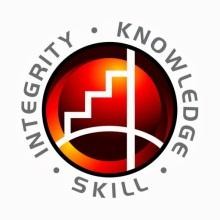 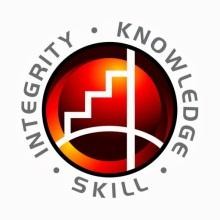 OLEH: MUHAMMAD MAZIDUN NIAM20131112053SKRIPSIDiajukan Untuk Melengkapi Sebagian Syarat Guna Mencapai Gelar Sarjana Ekonomi Program Studi AkuntansiSEKOLAH TINGGI ILMU EKONOMI INDONESIA BANKING SCHOOL JAKARTA2017i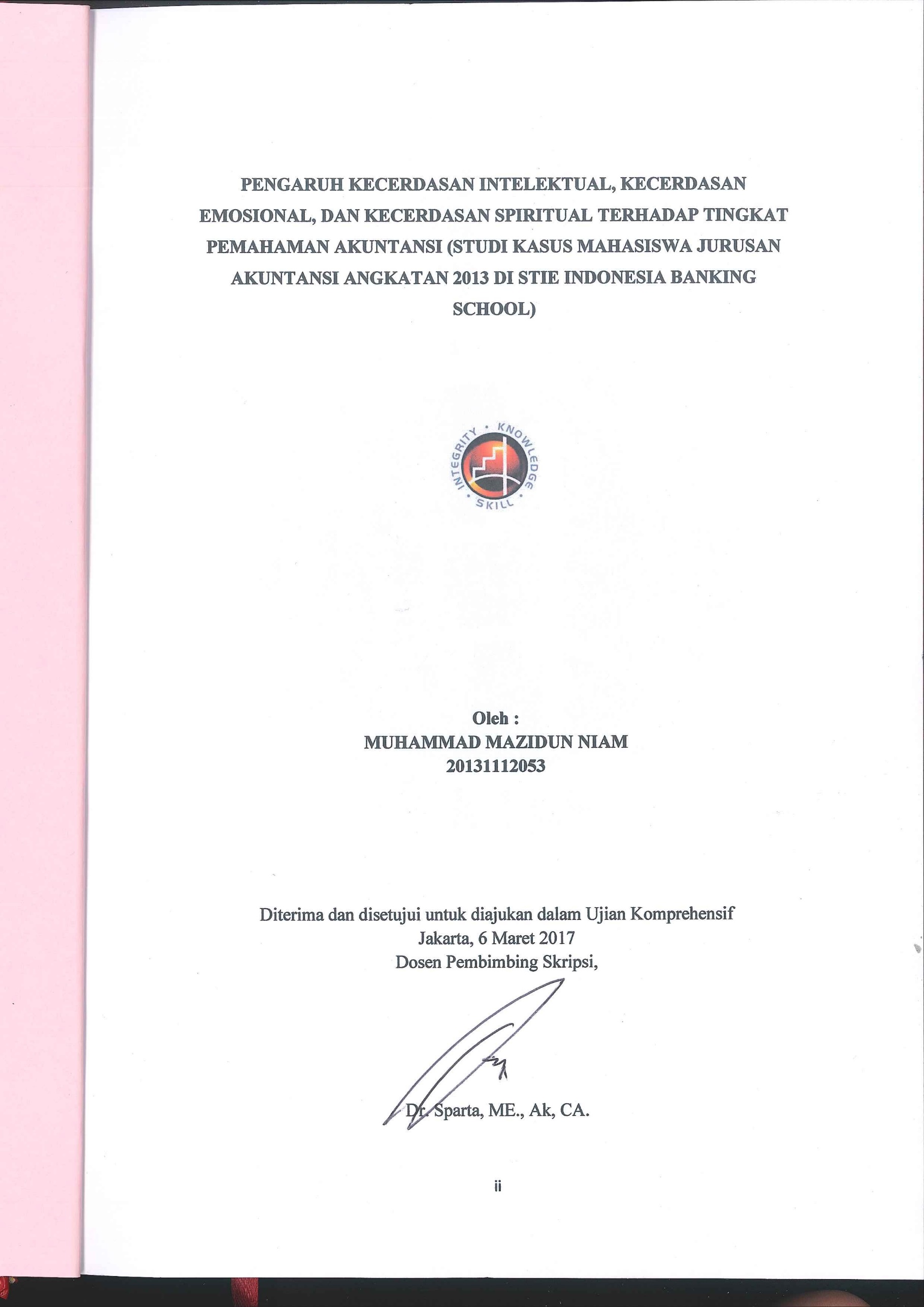 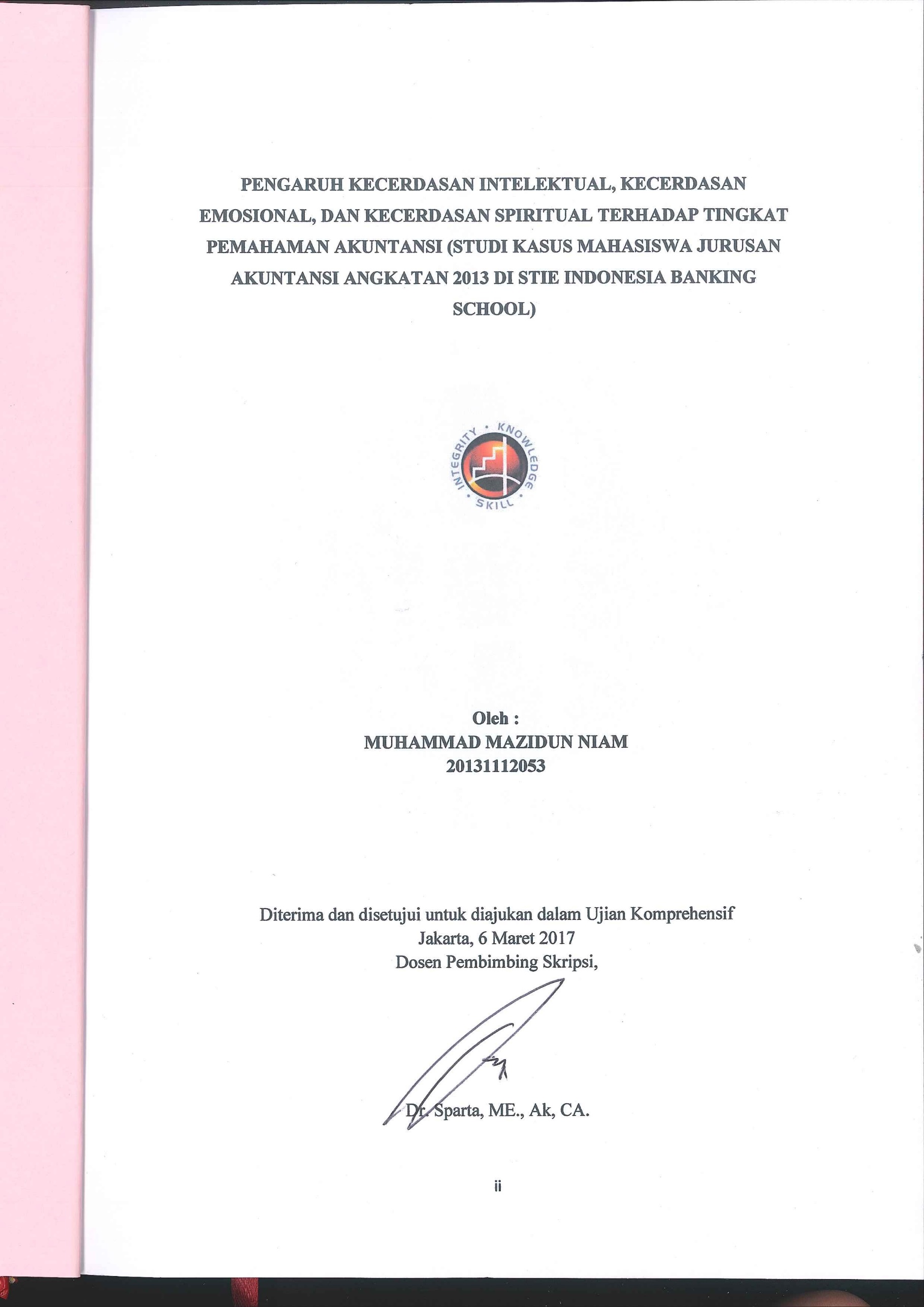 Pengaruh Kecerdasan Intelektual..., Muhammad Mazidun Niam, Ak.-IBS, 2017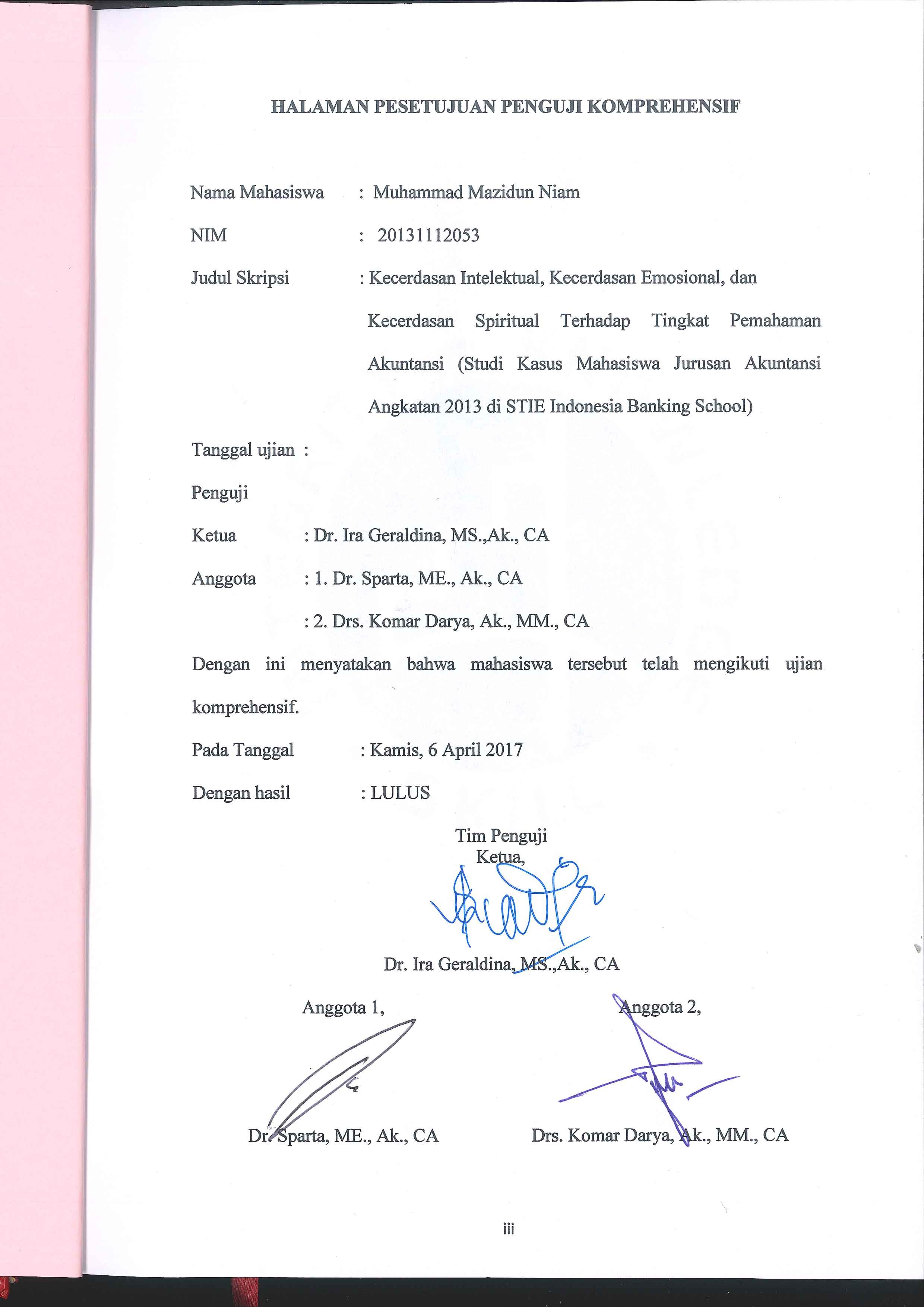 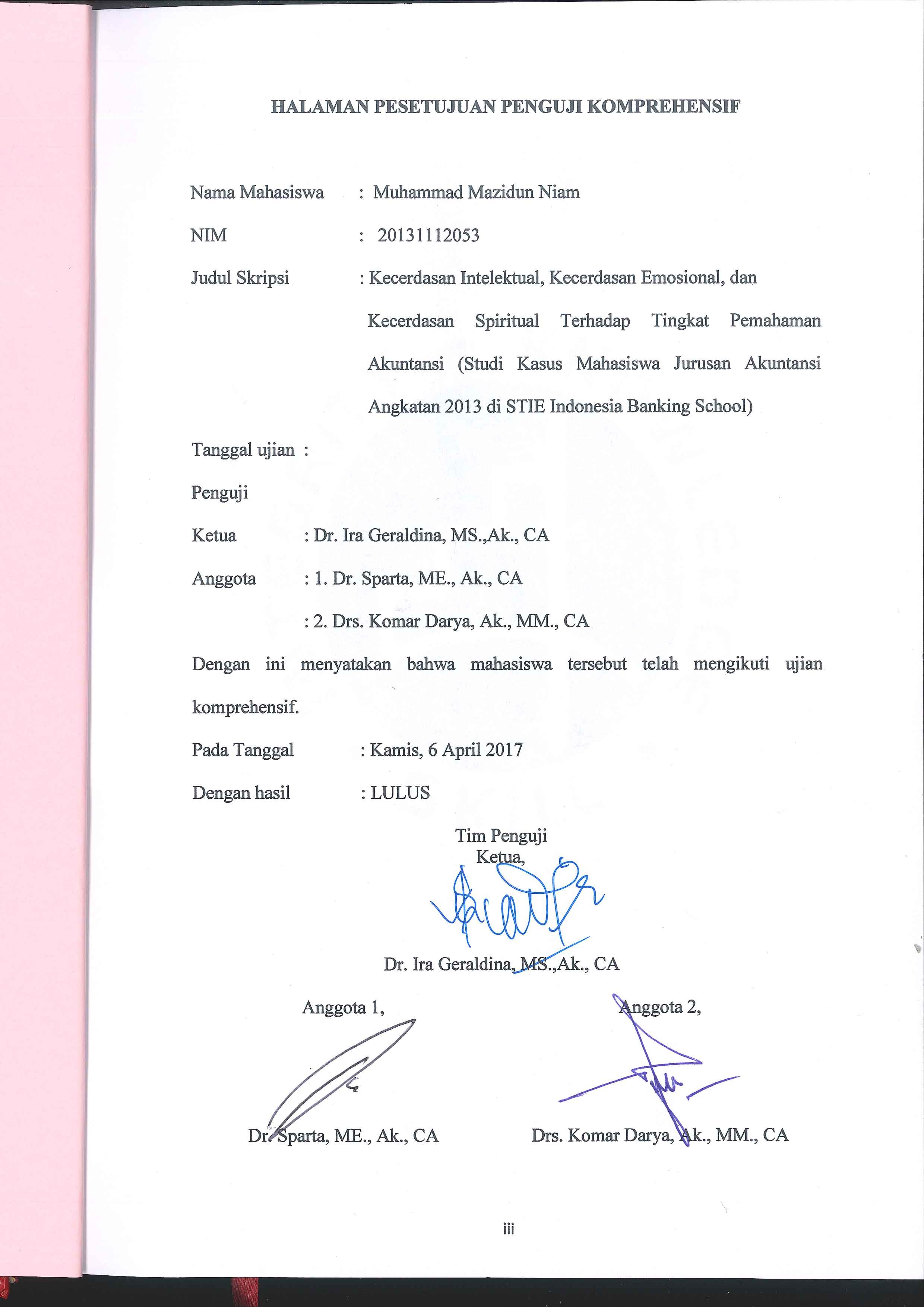 Pengaruh Kecerdasan Intelektual..., Muhammad Mazidun Niam, Ak.-IBS, 2017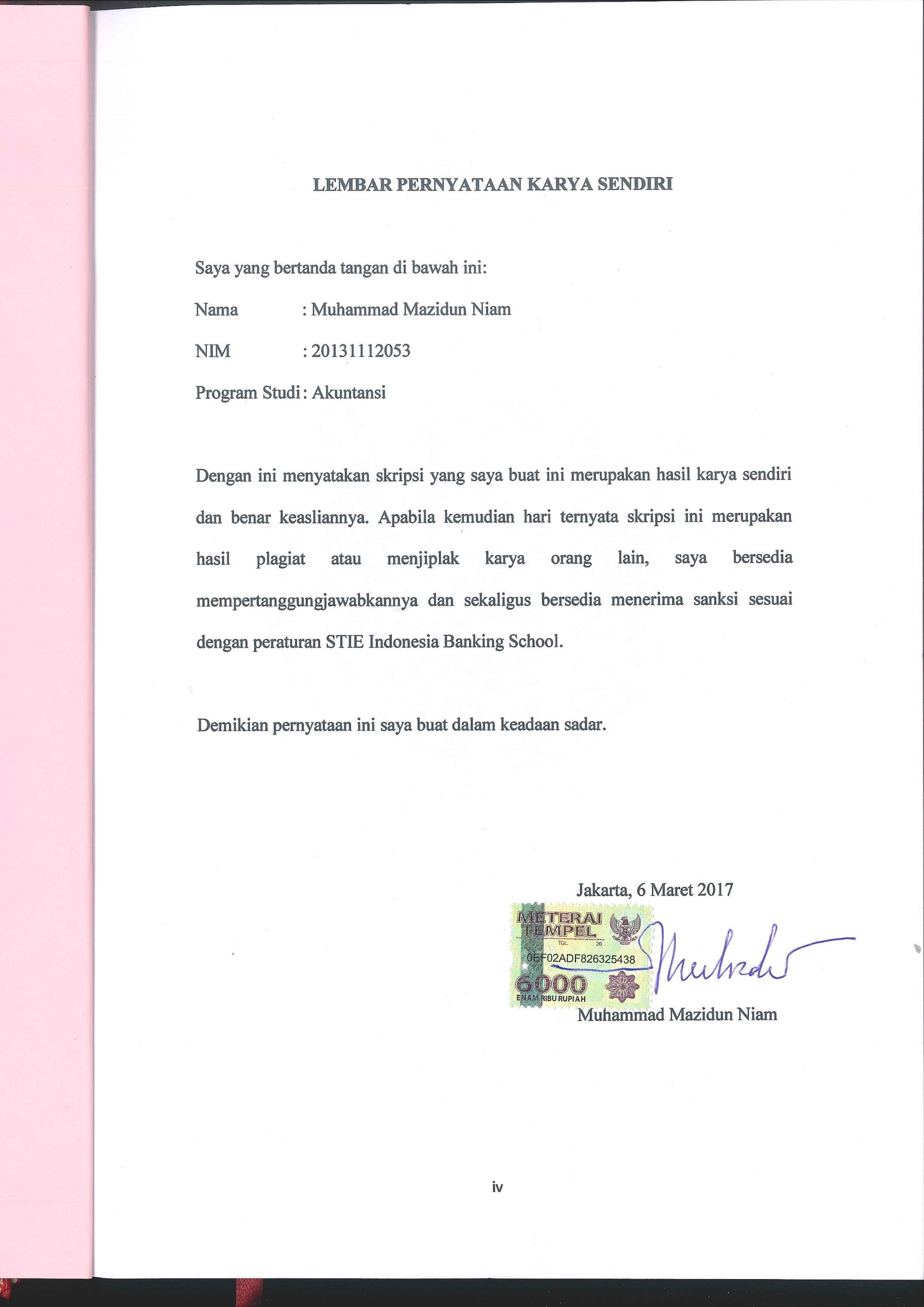 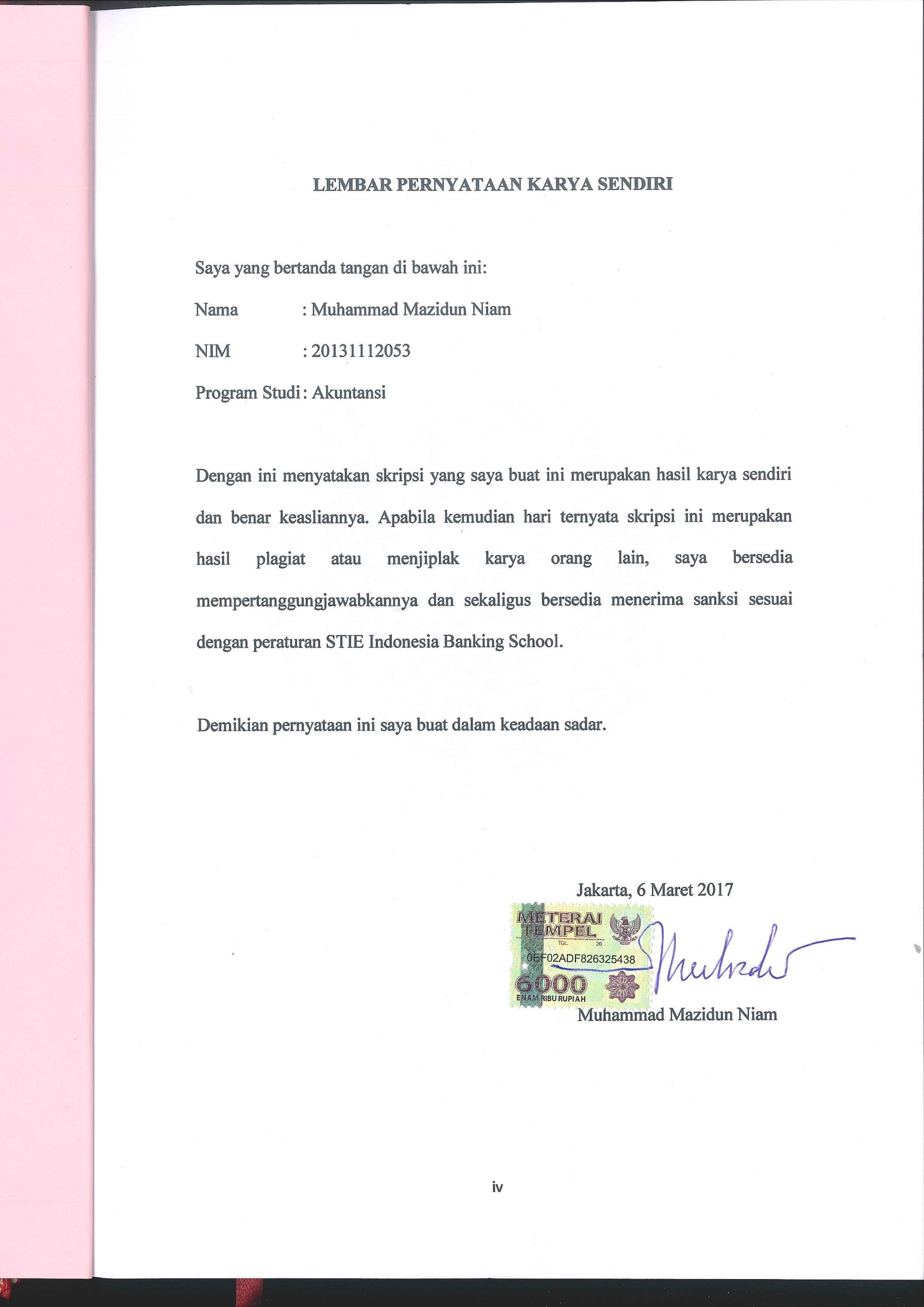 Pengaruh Kecerdasan Intelektual..., Muhammad Mazidun Niam, Ak.-IBS, 2017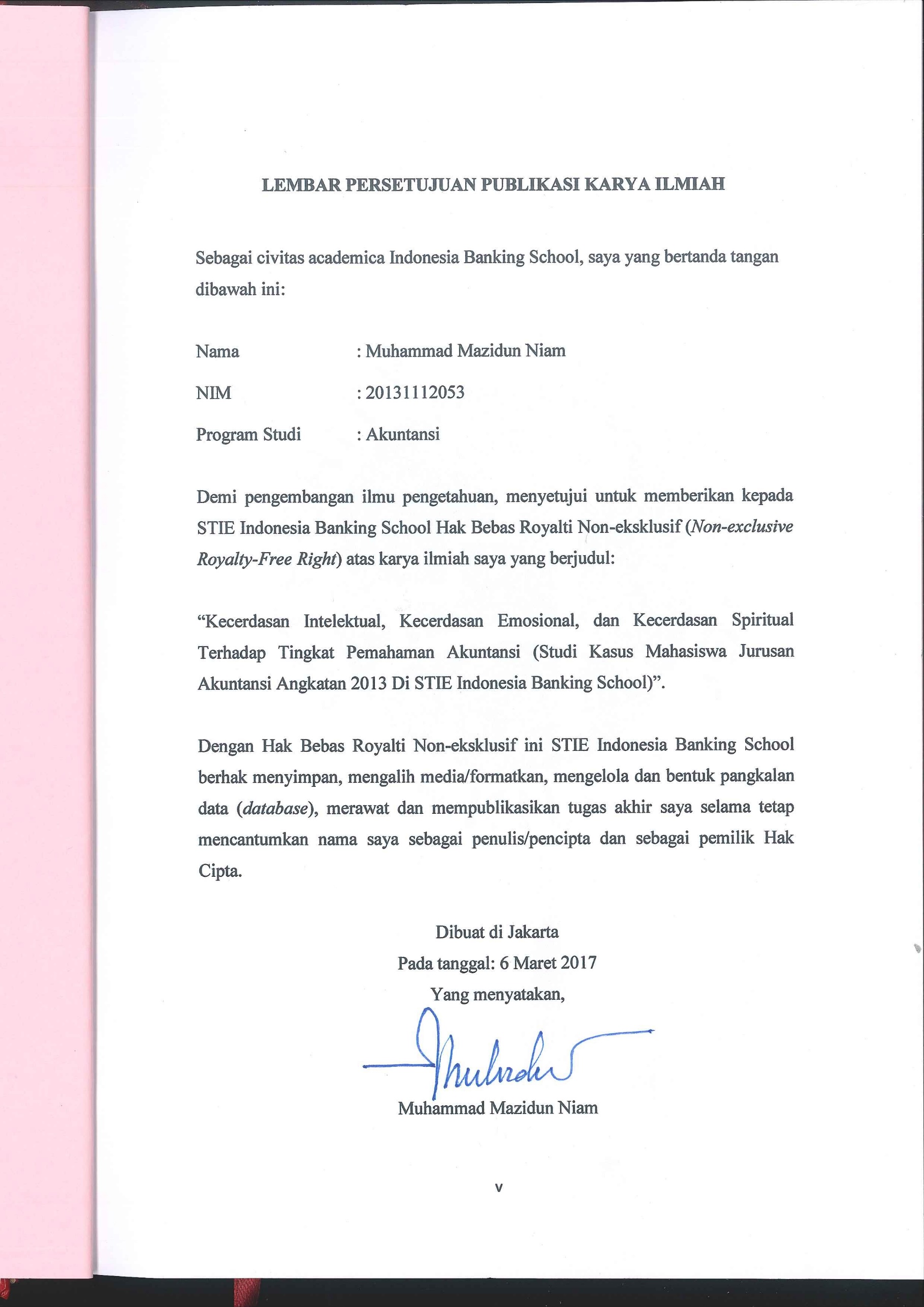 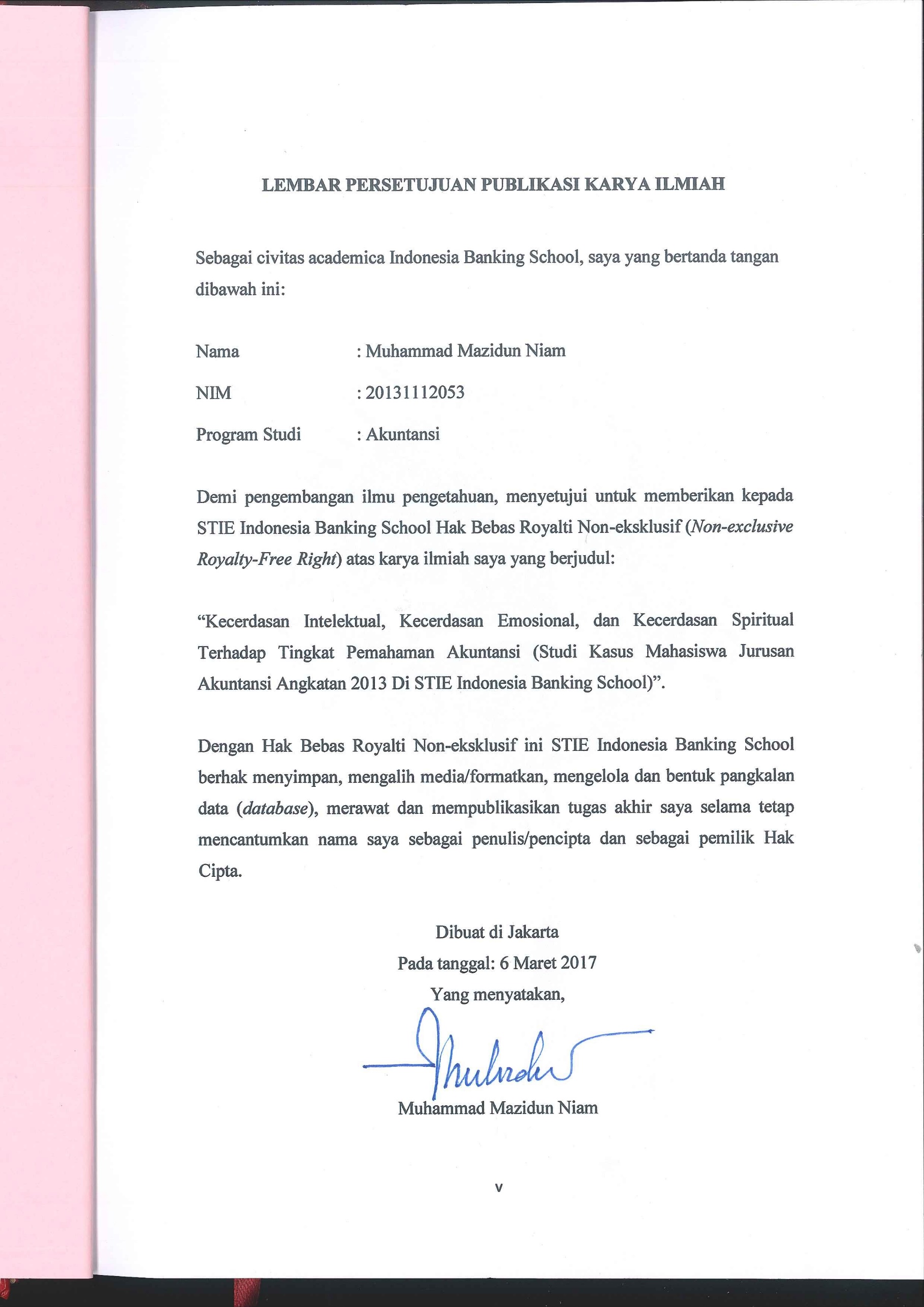 Pengaruh Kecerdasan Intelektual..., Muhammad Mazidun Niam, Ak.-IBS, 2017KATA PENGANTARAssalamualaikum.wr.wbPuji syukur atas kehadirat Tuhan Yang Maha Esa, karena atas berkat dan rahmat-Nya, penulis dapat menyelesaikan skripsi yang berjudul “Kecerdasan Intelektual, Kecerdasan Emosional, Dan Kecerdasan Spiritual Terhadap Akuntansi (Studi Kasus Mahasiswa Jurusan Akuntansi Angkatan 2013 Di STIE Indonesia Banking School)”. Sebagai salah datu syarat untuk menyelesaikan Program Sarjana (S1) Jurusan Akuntansi di STIE Indonesia Banking School.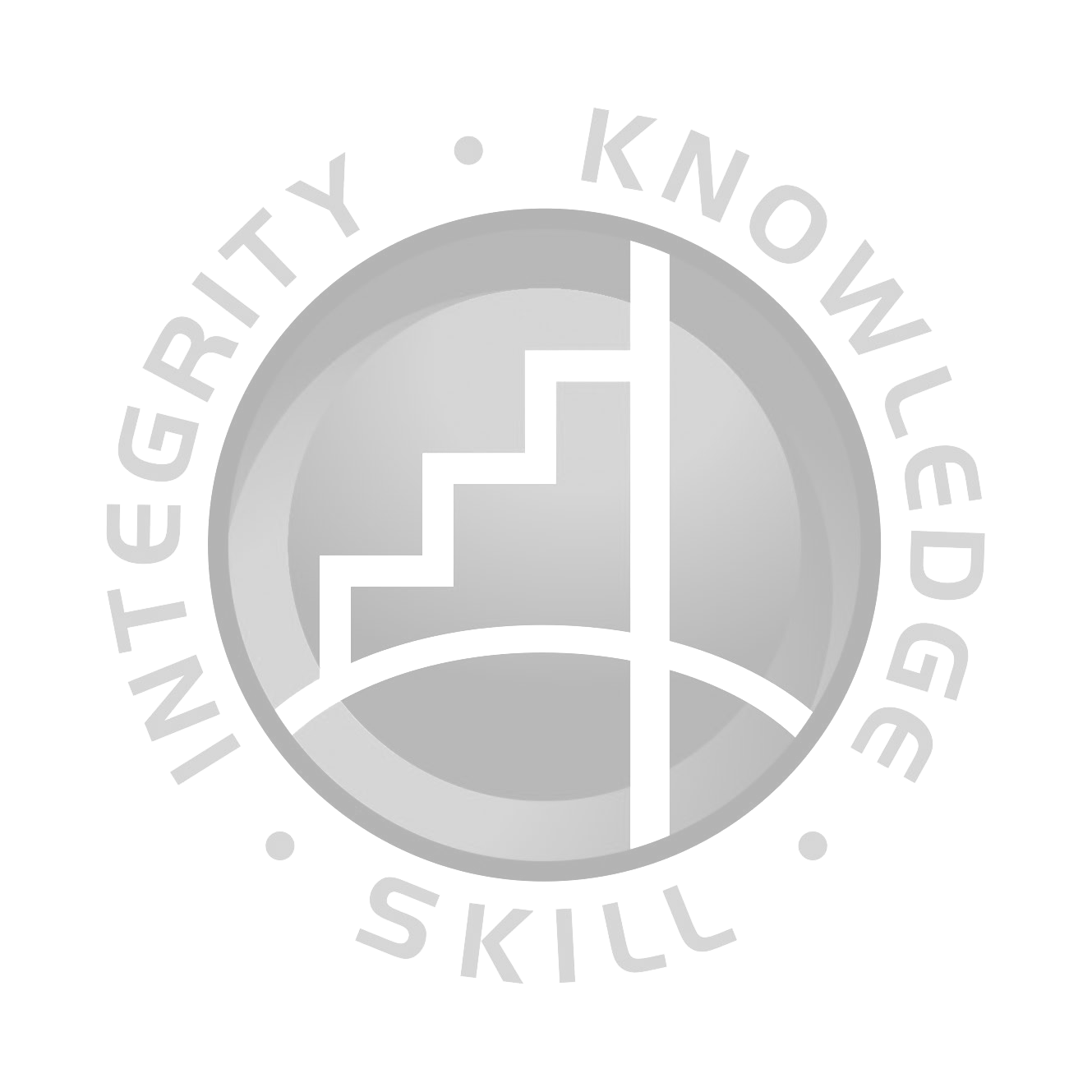 Penyusunan skripsi ini banyak mendapat bimbingan, saran dan dorongan dari berbagai pihak yang dapat memberikan beberapa masukan, sehingga penulis dapat menyelesaikan skripsi ini dengan lancar. Untuk itu, dengan segala hormat dan kerendahan hati perkenankanlahh penulis pada kesempatan ini mengucapkan terimakasih kepada:Bapak Dr. Subarjo Joyosumarto, selaku ketua STIE Indonesia Banking School;Bapak Dr. Sparta, ME., Ak, CA selaku wakil ketua I Bidang Akademik sekaligus dosen pembimbing skripsi yang dengan penuh kesabaran selalu meluangkan waktu, pikiran dan tenaga dalam memberikan arahan untuk menyusun skripsi ini dari awal sampai selesai;Bapak Khairil Anwar SE., M.S.M selaku wakil ketua II Bidang Administrasi dan Umum;Bapak Ir. M. Emil Akbar, MBA selaku wakil ketua III Bidang Kemahasiswaaan;Bapak Dr. Muhammad Yusuf, SE., MM., Ak., CA selaku Ketua Jurusan Akuntansi;Ibu Dr. Ira Geraldina, MS.,Ak., CA selaku dosen penguji yang telah memberikan ilmu dan saran yang sangat berguna dalam penulisan skripsi;Drs. Komar Darya, Ak., MM., CA selaku dosen penguji yang telah memberikan ilmu dan saran yang sangat berguna dalam penulisan skripsi;Bapak/Ibu seluruh dosen dan karyawan STIE Indonesia Banking School yang tidak dapat disebutkan satu-satu;Kedua orang tua penulis, Babe Warsito dan Emak Sumiarsih serta adiku Akhmad Faqih terinakasih atas doa dan dukungan yang selalu diberikan kepada penulis dari awal kuliah sampai selesai, i miss youu!Serda. Arif Setya Adi, Suko Jati Nugroho sepupu penulis yang tak henti memberikan semangat dan dukungan;Agung Setia Budi,S.E teman main dari kecil sampai sekarang terimakasih untuk waktu dan arahannya dalam penulisan skripsi ini;Dian Ayu Kurniasari teman dari SMP yang ikut memberikan dukungan dalam mengerjakan skripsi;Tiara Putri Nadila, Artika Puji Utami, Indah Permata, Made Novi Andari teman dari awal semester dan teman belajar;Kardina Sariwening, Nisita Mutia teman bimbingan Dr. Sparta.Herdian Waston S.A, Eko Wahyu Budisusilo teman main di kampung.Arie Baskara Mangunatmaja, Dimas Septarian, Krisno Nur Laksono, Muhammad Fadhli, Panca Dwi Saputra, Nichola, Asep Ariyandi, Jodi P.S, Arya Ardiyansyah, Rizky Aditya, Nouval teman main di kampus;Farah Khairunnisa, Astrid Ramadhanti, Deane Rahmamita, Yunita Tri Utami Bataviani, Rania Jasmin teman-teman seperjuangan skripsi.Teman-teman organisasi: Senat Mahasiswa Indonesia Banking School periode 2013-2014;Teman-teman organisasi: Himpunan Mahasiswa Indonesia Banking School periode 2014/2015;Teman-teman organisasi: Dewan Perwakilan Mahasiswa Indonesia Banking School periode 2015/2016;Seluruh teman-teman STIE Indonesia Banking School Angkatan 2013 terimakasih atas seluruh pengalamannya selama ini.Akhir kata, penulis berharap Tuhan Yang Maha Esa berkenan membalas segala kebaikan semua pihak yang telah membantu. Skripsi ini jauh dari kata sempurna. Kritik dan saran sangat membantu penulis untuk lebih baik lagi dalam menyusun skripsi ini. Semoga proposal penelitian ini membawa manfaat bagi pengembangan ilmu pendidikan.Wassalamuallaikum.wr.wbJakarta, 6 Maret 2017Muhammad Mazidun NiamDAFTAR ISITabel 2.1. Perbedaan Akuntansi Keuangan dan Akuntansi Manajemen	11Tabel 2.2. Ringkasan Penelitian Terdahulu	38Tabel 3.1. Pengukuran Variabel	50Tabel 4.1. Profil Responden	62Tabel 4.2. Statistik Deskriptif	63Tabel 4.3. Uji Reliabilitas Variabel Kecerdasan Intelektual	66Tabel 4.4. Uji Reliabilitas Variabel Kecerdasan emosional	67Tabel 4.5. Uji Reliabilitas Variabel Kecerdasan spiritual	67Tabel 4.6. Uji Reliabilitas Variabel Kecerdasan Tingkat PemahamanAkuntansi	68Tabel 4.7.Hasil Uji Normalitas	69Tabel 4.8. Hasil Uji Heterokedasitas	69Tabel 4.9. Hasil Uji Multikolinieritas	71Tabel 4.10. Hasil Persamaan Regresi Linier Berganda	72Tabel 4.11. Hasil Uji Koefisien Determinasi (R2)	73Tabel 4.12. Hasil Uji F	76Gambar 2.1.	40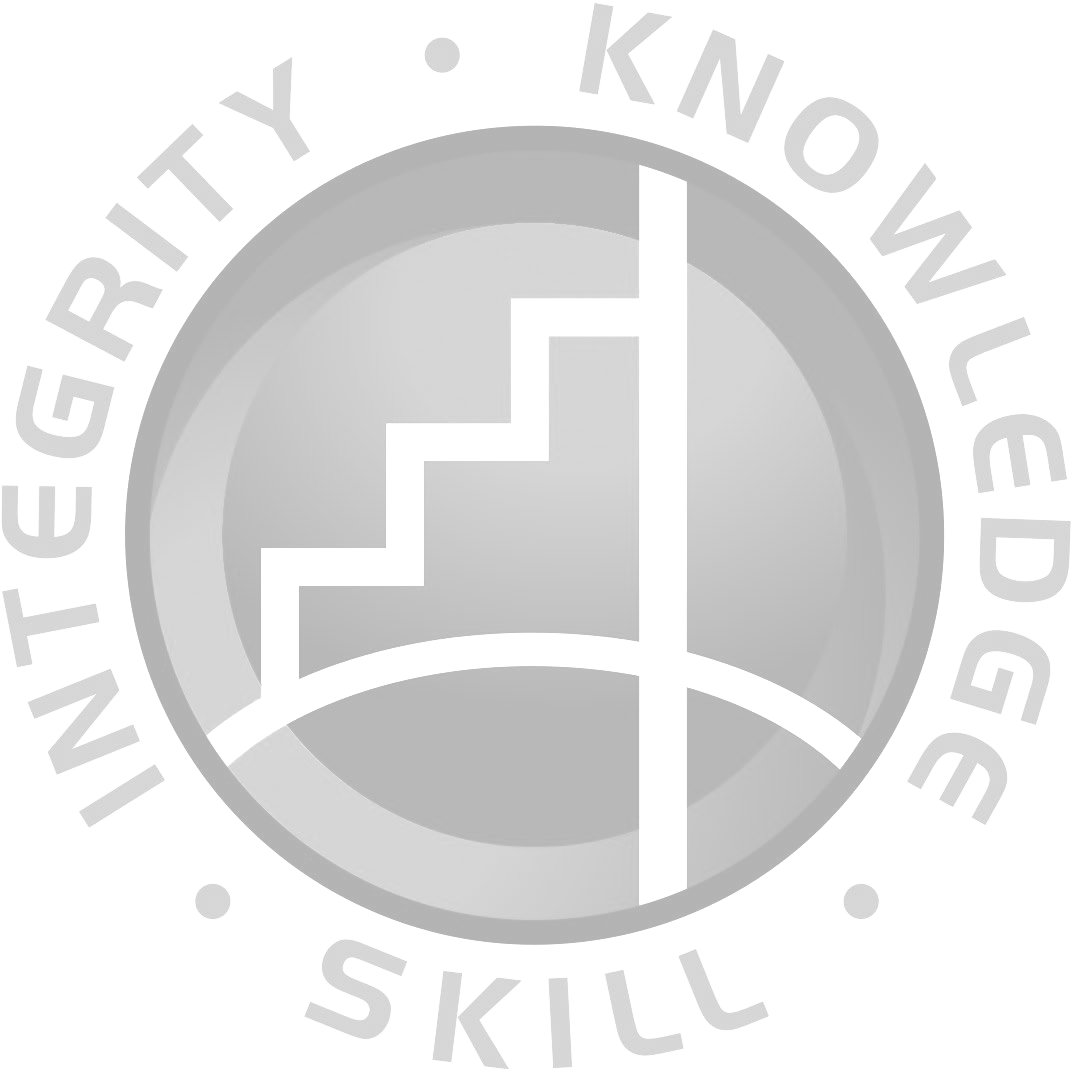 Penelitian ini bertujuan untuk meneliti tentang apakah kecerdasan intelektual, kecerdasan emosional, dan kecerdasan spiritual dapat mempengaruhi tingkat pemahaman akuntansi. Obyek penelitian ini dilakukan di STIE Indonesia Banking School. Populasi dan sampel ini adalah mahasiswa jurusan akuntansi angkatan 2013 yang masih aktif kuliah di STIE Indonesia Banking School. Teknik penentuan sampel ini mengunakan convenience sampling dan purposive sampling.Menurut data akademik terdapat 88 mahasiswa aktif jurusan akuntansi angkatan 2013. Data diperoleh dengan metode kuisioner dengan mengunakan skala likert. Pengukuran variabel independen kecerdasan intelektual melalui kemampuan memecahkan masalah, intelegensi verbal, intelegensi praktis. Kecerdasan emosional melalui pengenalan diri, pengendalian diri, motivasi, empati dan keterampilan sosial. Kecerdasan spiritual melalui bersikap fleksibel, kesadaran diri yang tinggi, kemampuan untuk menghadapi dan memanfaatkan penderitaan, kemampuan untuk menghadapi dan melampau rasa sakit, keenganan untuk menyebabkan kerugian, kualitas hidup, kecenderungan untuk melihat kerterkaitan antara berbagai hal. kecenderungan bertanya, bidang mandiri. Pengukuran tingkat pemahaman akuntansi melalui indikator Satuan Acara Perkuliah (SAP) dan Rencana Pembelajaran Semester (RPS) pembelajaran matakuliah akuntansi yang didapat dari akademik STIE Indonesia Banking School. Hasil dari penelitian ini adalah bahwa kecerdasan intelektual dan kecerdasan spiritual berpengaruh positif signifikan terhadap tingkat pemahaman akuntansi. Sedangkan kecerdasan emosional tidak berpengaruh terhadap tingkat pemahaman akuntansi.Kata kunci: Kecerdasan Intelektual, Kecerdasan Emosional, Kecerdasan Spiritual dan Tingkat Pemahaman Akuntansi.ABSTRACTThis research aims to examine whether intellectual intelligence, emotional intelligence, spiritual intelligence can affect the level of understandin accounting. The object of this research was done at STIE Indonesia Banking School. Population and sampel this a student majoring in accounting 2013 forces still active in STIE Indonesia Banking School. The technique of determination of these samples using convenience sampling and purposive sampling. According to academic data by 88 active student majoring in accounting force 2013. The data obtained by the method of qustionnaire with likert scale use. Independen variables measuring the intelecctual intelligence through the ability to solve problem, verbal intelligence, practical intelligence. Emotional intelligence through selff recognition, self control, motivation, empathy amd social skill. Spiritual intelligence through being flexible, high self awarnes, the ability to cope with and harness the suffering, the ability to confront and contracdiction of pain, rejection for cause the loss, quality of life, the tendency to see the relationships between thing. The tendency of asking, the indenpendent measurement of level understanding throught accounting indicator Satuan Acara Perkuliahan (SAP) and Rencana Pembelajaran Semester (RPS) of the accounting courses of academic STIE Indonesia Banking School. The result of this research is that the intellectual intelligence and spiritual intelligence positive effect significantly to level of understanding accounting. While the emotional intelligence has no effect agains to the level of understanding accounting.Keywords: Intellectual Intelligence, Emotional Intelligence, Spiritual Intelligence And Level of Understanding Accounting.BAB I PENDAHULUANLatar Belakang MasalahSecara keseluruhan, pendidikan digunakan sebagai alat keunggulan untuk memperbaiki perilaku manusia dan menghasilkan individu fungsional yang akan berkontribusi terhadap pembangunan ekonomi yang lebih luas di masyarakat. Hal ini yang membuat masyarakat akan dihadapkan dengan dinamika ekonomi yang mengharuskan setiap individu untuk mengembangkan kompetensi dalam menerapkan prinsip-prinsip pendidikan akuntansi untuk mengelola kerumitan yang sedang dihadapi. Perkembangan ini merupakan stimulus kebangkitan dari insititusi akademik dan pemangku kepentingan lainnya untuk membenahi kerangka pendidikan akuntansi dalam menghadapi tantangan ekonomi milenium baru. Dalam konteks ini, mahasiswa akuntansi diharapakan mendapatkan teknik dan prinsip-prinsip pembelajaran yang dapat mengembangkan ketrampilan dan kompetensi untuk mengerjakan secara profesional (Emmanuel et al, 2016).Menurut Parauba (2014) Pendidikan akuntansi khususunya pendidikan tinggi yang diselenggarakan oleh perguruan tinggi ditunjukan untuk mendidik mahasiswa agar dapat bekerja sebagai akuntan profesional yang memiliki pengetahuan di bidang akuntansi keuangan, akuntansi manajemen, sistem informasi akuntansi, auditing, dan akuntansi sektor publik, serta ilmu-ilmu pengetahuan yang relevan dengan bidang akuntansi. Kecerdasan intelektual memegang peranan penting dalam dunia pendidikan apalagi paradigmapendidikan memfokuskan pada kerangka berfikir cognitif holistic, dimana proses dan pelaksanaan pendidikan lebih mengutamakan pada perkembangan intelektual dan pemikiran rasional. Kecerdasan intelektual memegang peranan penting bagi mahasiswa dalam memahami akuntansi, namun hal ini tidak akan berjalan dengan baik bila tidak diimbangi dengan kemampuan untuk mengelola emosi atau kecerdasan emosional, karena kurangya kecerdasan emosional dapat mengakibatkan pada mahasiswa tersebut akan cepat frustasi ketika berhadapan dengan masalah. Rachmi (2010) mengatakan bahwa disisi lain tanpa menyeimbangkan kecerdasan spiritual akan menghasilkan generasi yang mudah putus asa, depresi, suka tawuran bahkan menggunakan obat-obat terlarang, sehingga banyak mahasiswa yang kurang menyadari tugasnya sebagai seorang mahasiswa yaitu belajar. Sementara itu, mereka yang hanya mengejar prestasi berupa nilai atau angka dan mengabaikan nilai spiritual, akan menghalalkan segala cara untuk mendapatkan nilai yang bagus dan cenderung untuk bersikap tidak jujur seperti mencontek pada saat ujian. Oleh karena itu, kecerdasan spiritual mampu mendorong mahasiswa mencapai keberhasilan dalam belajarnya karena kecerdasan spiritual merupakan dasar untuk mendorong berfungsinya secara efektif kecerdasan intelektual dan kecerdasan emosional.Menurut Yani (2011) menyatakan kecerdasan intelektual merupakan kecerdasan yang sangat dibutuhkan dalam keberhasilan seseorang. Kecerdasan intelektual tetap mempengaruhi pola pikir seseorang mahasiswa. Karena kecerdasan intelektual merupakan kecerdasan pertama yang dikembangkan membuat seorang mahasiswa berfikir secara rasional. Penelitian-penelitiansebelumnya yang menyatakan bahwa kecerdasan intelektual berpengaruh positif signifikan terhadap tingkat pemahaman akuntansi dilakukan oleh Inriawati(2014) dan didukung As Sahara (2014), Artana et al (2014), Parauba (2014), Pasek et al (2015), dan Manurung (2015). Namun penelitian lain menemukan bahwa kecerdasan intelektual tidak berpengaruh terhadap tingkat pemahaman akuntansi dilakukan oleh Dwijayanti (2009) didukung oleh Takharah (2016). Dengan itu, maka penelitian ini menimbulkan statement yang inkonsisten terhadap tingkat pemahaman akuntansi melalui kecerdasan intelektual.Didalam dunia kenyataan bahwa seseorang yang memiliki pendidikan yang tinggi belum tentu sukses berkiprah didunia pekerjaan. Sering kita jumpai bahwa seseorang yang berpendidikan rendah, namun lebih sukses didunia pekerjaan. Hal itu, berkaitan erat dengan kecerdasan emosional. Menurut Goleman (2005) kecerdasan emosional adalah mengenali perasaan diri sendiri dan perasaan orang lain, memotivasi diri sendiri, serta mengelola emosi dengan baik pada sendiri dan dalam hubungan dengan orang lain. Penelitian-penelitian sebelumnya yang menyatakan bahwa kecerdasan emosional berpengaruh positif signifikan terhadap tingkat pemahaman akuntansi dilakukan oleh Rachmi (2010) didukung, Yani (2011), Putro dan Anita (2016), Jayadi (2013), Ishak (2014), dan Artana et al (2014). Namun penelitian lain menemukan bahwa kecerdasan emosional tidak berpengaruh terhadap tingkat pemahaman akuntansi dilakukan oleh As Sahara (2014) didukung oleh Widyawati et al (2014) dan Takharah (2016). Dengan itu, maka penelitian ini menimbulkan statement yang inkonsisten terhadap tingkat pemahaman akuntansi melalui kecerdasan emosional.Menurut Ginanjar (2005) mendefinisikan kecerdasan spiritual sebagai kemampuan untuk memberi makna spiritual terhadap pemikiran, perilaku dan kegiatan, serta mampu menyinergikan kecerdasan intelektual, kecerdasan emoisonal dan kecerdasan spiritual secara komprehensif. Dalam sisi kecerdasan spiritual akan membantu mahasiswa untuk memiliki kualitas hidup yang baik dan ketenangan dalam menghadapi suatu masalah. Dengan itu, mahasiswa dapat lebih baik dalam memahami pembelajaran akuntansi. Penelitian-penelitian sebelumnya yang menyatakan bahwa kecerdasan spiritual berpengaruh positif signifikan terhadap tingkat pemahaman akuntansi dilakukan oleh Rachmi (2010) didukung Zakiah (2013) dan Ishak (2014). Namun penelitian lain menemukan bahwa kecerdasan spiritual tidak berpengaruh terhadap tingkat pemahaman akuntansi dilakukan oleh Yani (2011) didukung oleh As Sahara (2014), Asih (2015). Dengan itu, maka penelitian ini menimbulkan statement yang inkonsisten terhadap tingkat pemahaman akuntansi melalui kecerdasan spiritual.Penelitian ini merupakan replikasi penggabungan dari penelitian Rachmi (2010) yang berjudul “Pengaruh Kecerdasan Emosional, Kecerdasan Spiritual dan Perilaku Belajar Terhadap Tingkat Pemahaman Akuntansi” dan Yani (2011) yang berjudul “Pengaruh Kecerdasan Intelektual, Kecerdasan Emosional dan Kecerdasan Spiritual Terhadap Pemahaman Akuntansi”. Perbedaan penelitian ini terdapat di sampel. Sampel yang digunakan oleh Rachmi (2010) adalah Mahasiswa Akuntansi Universitas Diponegoro Semarang dan Universitas Gajah Mada Yogyakarta Angkatan 2004, 2005, 2006, dan penelitian Yani (2011) mengunakan Mahasiswa Program Studi Pendidikan Ekonomi AkuntansiUniversitas Riau angkatan 2008, 2009, 2010 dan 2011. Sedangkan sampel yang digunakan dalam penelitian ini adalah Mahasiswa Jurusan Akuntansi Angkatan 2013 yang berada di STIE Indonesia Banking School. Karena mahasiswa 2013 adalah mahasiswa tingkat akhir yang dianggap sudah menempuh pembelajaran tentang akuntansi secara keseluruhan dari pengantar akuntansi sampai akuntansi keuangan lanjutan dan ilmu-ilmu mata kuliah yang berkaitan dengan ilmu akuntansi. Berdasarkan uraian yang telah dijelaskan, maka peneliti akan melakukan penelitian lebih lanjut dengan skripsi yang berjudul “Pengaruh Kecerdasan Intelektual, Kecerdasan Emosional, dan Kecerdasan Spiritual Terhadap Tingkat Pemahaman Akuntansi (Studi Kasus Mahasiswa Jurusan Akuntansi Angkatan 2013 di STIE Indonesia Banking School)”Perumusan MasalahPenelitian ini berkaitan tentang kececerdasan emosional, kecerdasan Intelektual dan kecerdasan spiritual sangat menarik karena mahasiswa sekarang banyak tergoda dengan pergaulan global yang cenderung kearah budaya kebaratan dan kemajuan teknologi yang disalah gunakan. Hal ini dapat menyebabkan menjadi pengahalang bagi mahasiswa dalam proses belajar. Berdasarkan latar belakan masalah diatas, maka dapat disusun perumusan masalah sebagai berikut:Apakah kecerdasan intelektual berpengaruh terhadap tingkat pemahaman akuntansi?Apakah kecerdasan emosional berpengaruh terhadap tingkat pemahaman akuntansi?Apakah kecerdasan spiritual berpengaruh terhadap tingkat pemahaman akuntansi?Apakah kecerdasan intelektual, kecerdasan emosional dan kecerdasan spiritual berpengaruh terhadap tingkat pemahaman akuntansi?Tujuan MasalahPenelitian ini bertujuan untuk mendapatkan bukti mengenai:Pengaruh kecerdasan intelektual terhadap tingkat pemahaman akuntansi;Pengaruh kecerdasan emosional terhadap tingkat pemahaman akuntansi;Pengaruh kecerdasan spiritual terhadap tingkat pemahaman akuntansi;Pengaruh kecerdasan emosional, kecerdasan intelektual dan kecerdasan spiritual terhadap tingkat pemahaman akuntansi.Manfaat PenelitianManfaat dari penelitian ini:Bagi Universitas/Sekolah Tinggi Ilmu EkonomiPenelitian ini memberian gambaran tentang pengaruh persepsi mahasiswa terhadap pemahaman mahasiswa akan materi kuliah khususnya akuntansi. Sehingga diharapkan dapat dijadikan bahan pertimbangan bagi perguruan tinggi supaya lebih baik dalam menyusun sistem pembelajaran akuntansi yang berkualitas dengan mengoptimalkan kecerdasan intelektual, kecerdasan emosional dan kecerdasan spiritual.Bagi MahasiswaDapat memberikan masukan kepada mahasiswa agar dapat mengembangkan kecerdasan emosional, kecerdasan intelektual dan kecerdasan spiritual agar lebih dapat memahami akuntansi yang lebih baik dan bisa mengembangkan proses belajarnya sesuai dengan kemampuan yang dimiliki.Bagi Ikatan Profesi AkuntansiPenellitian ini bermanfaat untuk memberikan gambaran mengenai kesipan mahasiswa akuntansi, yang merupakan para calon pelaku profesi akuntan. Dapat menentukan sikap-sikap yang diperlukan dalam rangka ikut serta mempersiapkan pelaku profesi yang handal dan profesional.Sistematika PenulisanUntuk menjadikan pemahaman atas materi yang diperoleh dalam penelitian ini, maka penulis menyajikan sistematika penelitian yang tersidiri dari tiga bab dengan penyajian sebagai berikut:BAB I PendahuluanPada bab ini penulisan membahas secara singkat mengenai gambaran- gambaran umum yang menjadi dasar dalam dilakukan penelitian ini. Serta diuraikan pula tentang alasan pemilihan judul, perumusan masalah, tujuan penelitian, manfaat penelitian dan yang terahkir adalah sistematika penelitian.BAB II Landasan TeoritisDalam bab ini penulis membahas mengenai tinjauan pustaka yang membahas teori-teori yang menyangkut dengan teori pembelajaran sosial, kecerdasan emosional, kecerdasan intelektual, kecerdasan spiritual, tingkat pemahaman akuntansi, gambaran mengenai penelian terdahulu, kerangka konseptual dan pengembangan hipotesis.BAB III Metodologi PenelitianBab ini menjelaskan ruang lingkup penelitian, metode pengumpulan data, metode penentuan sampel dan metode analisis data dalam penelitian ini.BAB IV PembahasanBab ini menjelasakn tentang deskripsi obyek penelitian, hasil dari analisis statistik deskriptif, uji validitas, uji reliabilitas, uji normalitas, uji heterokedasitas, uji multikolinieritas, analisis linier berganda, uji t dan uji f. Selain dari hasil analisis berisi tentang interpretasi dari hasil pengolahan data yang menggunakan SPSS 23 versi windows.BAB V KesimpulanBab ini merupakan bab penutup dari hasil uji analisis bab iv. Maka bab ini berisi kesimpulan yang diperoleh dari hasil penelitian. Dan berisi tentang keterbatasan penelitian serta saran-saran dari penulis.DAFTAR PUSTAKAAgustian, Ary Ginanjar. 2005. Rahasia Sukses Membangun Kecerdasan Emosional dan Spiritual. New Edition, Penerbit Arga. Jakarata.Ardana, et al. 2013. Kecerdasan Intelektual, Kecerdasan Emosional, Kecerdasan Spiritual dan Kesehatan Fisik untuk Memprediksi Prestasi Belajar Mahasiswa Akuntansi (Studi Empirs pada Mahasiswa Tingkat Akhir (Skipsi) S1 Akuntansi FE Untar). Jurnal.Artana, et al. 2014. Pengaruh Kecerdasan Intelektual (IQ), Kecerdasan Emosional (EQ), Kecerdasan Spiritual (SQ) dan Perilaku Belajar Terhadap Pemahaman Akuntansi (Studi Kasus Pada Mahasiswa S1 Akuntansi Universitas Pendidikan Ganesha Singaraja dan Mahasiswa S1 Universitas Udayana Denpasar). Jurnal Akuntansi S1 Vol 2 No 1.As Sahara, Masyita. 2014. Pengaruh Perilaku Belajar, Kecerdasan Emosional, Kecerdasan Intelektual, Kecerdasan Spiritual dan Kecerdasan Sosial terhadap Pemahaman Akuntansi. Jurnal.Asih, Murni. 2015. Pengaruh Kecerdasan Intelektual, Kecerdasan emosional, Kecerdasan Spiritual, dan Kecerdasan Sosial Terhadap Pemahaman Akuntansi (Studi Kasus Mahasiswa Program Studi Akuntansi Tahun 2011 di Universitas Sebelas Maret dan Universitas Muhammadiyah Surakarta). Jurnal Program Studi Akuntansi FEB Universitas Muhamadiyah Surakarta.Covey, Seven R. 2005. The 8 Habit, alih bahasa Wandi S. Brata & Zein Isa. PT Gramedia Pustaka Utama. Jakarta.Depdikbud. Kamus Besar Bahasa Indonesia. Balai Pustaka. Jakarta. 2010 Dwijayanti, Arie Pagestuti. 2009. Pengaruh Kecerdasan Emosional, KecerdasanIntelektual dan Kecerdasan Sosial Terhadap Pemahaman Akuntansi. Skripsi, FEUPN. Jakarta.Emmanuel, Okoiye Ojaga el at. 2016. Effect of Collaborative Learning and Emotional Intelligence Technique in Enchancing Managerial AccountingCompetence Among Accounting Undergraduates in South-East Nigeria. British Journal of Education. Vol. 4, No.2, pp 1-12.UK.Endraria. 2015. Influensi of Accounting Student against Spiritual Intelligence Level Understanding of Accounting (Accounting Student Case Study at Muhammadiyah Universitas of Tangerang). Journalof Economics and Sustainable Development. ISSN Vol. 6 No.9.Ghozali, Imam. 2016. Aplikasi Analisis Multivariet dengan Program IBM SPSS23. Badan Penerbit Universitas Diponegoro. Semarang.Goleman, Daniel. 2005 Kecerdasan Emosi Untuk mencapai Puncak Prestasi.Penerbit Gramedia. Jakarta.Harahap, Sofyan Syafri. 2007. Teori Akuntansi, Edisi Revisi Sembilan. PT. Rajagrafindo Persada, Jakarta.Hariyoga, et al. 2011. Pengaruh Kecerdasan Emosional, Perilaku Belajar dan Budaya Terhadap Tingkat Pemahaman Akuntasi dengan Kepercayaan Diri Sebagai Variabel Pemoderasi. Jurnal SNA XIV, Aceh.Hongren, Charles T., dan Walter T. Harrison, Jr. 2007. Accounting. 7th Edition.Pearson Education Limited.Hongren, Charles T., Srikant.M. Datar, dan Madhav V. Rajan. 2012. Cost Accounting: Managerial Emphasis. Fourteenth Edition. England: Pearson Education Limited.Ishak, Prenichawati. 2014. Pengaruh Kecerdasan Emosional, Kecerdasan Spiritual dan Minat Belajar Terhadap Pemahaman Akuntansi. Jurnal.Jayadi, Rizal Ahmad. 2013. Pengaruh Kecerdasan Emosional dan Perilaku Belajar Terhadap Pemahaman Akuntansi (Studi pada Mahasiswa Akuntansi Program S1 Universitas Brawijaya. Jurnal, Universitas Brawijaya. Malang.Manurung, Ria. 2015. Pengaruh Kecerdasan Intelektual Pada Pemahaman Akuntansi Dengan Kecerdasan Emosional, Kecerdasan Spiritual dan Kecerdasan Sosial Sebagai Variabel Pemoderasi (Studi Empiris: Mahasiswa Fakultas Ekonomi Jurusan Akuntansi Universitas JendralSudirman). Jurnal Sekolah Tinggi Ilmu Komputer Yos Sudarso. Purwokerto.Mawardi. M. 2011. Cholid. Tingkat Pemahaman Mahasiswa Akuntansi Terhadap Konsep Dasar Akuntansi di Perguruan Tinggi di Kota Malang. Jurnal Prodi Akuntansi FE Univerisitas Islam Malang.Melandy, Rissyo dan Nur Aziza. 2006. Pengaruh Kecerdasan Emosional Terhadap Tingkat Pemahaman Akuntansi, Kepercayaan Diri Sebagai Variabel Pemoderasi. Jurnal SNA IX. Padang.Mulyadi. 2001. Akuntansi Manajeman: Konsep, Manfaat dan Rekayasa. Jakarta: Salemba.Parauba, Inriawati. 2014. Pengaruh Kecerdasan Intelektual, Kecerdasan Emosional, Kecerdasan Spiritual dan Perilaku Belajar terhadap Pemahaman Akuntansi Mahasiswa Fakultas Ekonomi dan Bisnis Universitas Sam Ratulangi Manado. Jurnal.Pasek, Nyoman Sadana. 2012. Pengaruh Kecerdasan Intelektual pada Pemahaman Akuntansi dengan Kecerdasan Emosi dan Kecerdasan Spiritual sebagai Variabel Pemoderasi. Program Magister Prodi Akuntansi Universitas Udayana. Tesis. Denpasar. Praja, Juhaya dan Usman Effendi. Pengantar Psikologi. Penerbit Angkasa. Bandung.Pratiwi, Dianny. 2011. Pengaruh Pemakai Tegnologi Informasi, Kecerdasan Intelektual, Kecerdasan Emosional, Kecerdasan Spiritual Terhadap Kinerja Karyawan. Tidak diterbitkan. Skirpsi Fakultas Ekonomi Jember.Putro, Rachmadi Kusentyo dam Anita Wijayanti. 2016. Pengaruh Kecerdasan Emosional, Perilaku Belajar, Pengetahuan Akuntansi SMA dan Minat Belajar Terhadap Pemahaman Akuntansi (Studi pada Mahasiswa 2012 & 2013 Program S1 Akuntansi Universitas Brawijaya). Jurnal, Fakultas Ekonomi dan Bisnis Univeritas Brawijaya. Malang.Rachmi, Filia. 2010. Pengaruh Kecerdasan Emosional, Kecerdasan Spiritual dan Perilaku Belajar Terhadap Tingkat Pemahaman Akuntansi. Jurnal, FEUNDIP. Semarang.Robbins Stephen P. dan Timothy A. Judge. 2008 Perilaku Organisasi. Buku 1.Penerbit Salemba Empat. Jakarta.Robert L. Solso, et al. Psikologi  Kognitif. 2007.PT.  Gelora Aksara Pratama.Jakarta.Rusul, Iazzatur. 2014. Refleksi Teori Belajar Behavioristik Dalam Perspektif Islam. Jurnal Pencerahan. Vol. 8 No.1, Desember 2014, Hal.38-35.Sekaran, Uma dan Roger Bougie. 2013. Reasearch Methods for Business: A Skill Building Approach Sixth Edition.Selman, Victor et al. 2005. Spiritual Intelligence Quotient, College Teaching Method & Styles Journal Third Quarter. Vol. 1 No.3.Sparta dan Suci Handini (2015), Pengaruh Manajemen Laba, Kinerja Perusahaan dan Ukuran Perusahaan terhadap Keputusan Reklasifikasi Aset Keuangan pada Perusahaan Perbankan di Indonesia, Jurnal Keuangan dan Perbankan, Vol. 12 (1), page 52-71Suardi. Moh. 2015. Belajar dan Pembelajaran. Ed.1. Cet.1. Depublikasi: YogyakartaSugiyono. 2006. Metode Penelitian Kuantitatif Kualitatif dan R&D. Alfabeta: BandungSuharso. 2009. Melejitkan IQ, EQ, SQ. Ummah Publishing. Jakarta.Suwardjono. 2013. Teori Akuntansi: Perekayasaan Pelaporan Keuangan. BPFE: YogyakartaTakharah, Siska. 2016. Pengaruh Kecerdasan Intelektual, Kecerdasan Emosional, Kecerdasan Spiritual dan Perilaku Belajar Terhadap Pemahaman Akuntansi. Jurnal Program Studi Akuntansi Fakultas Ekonomi Universitas Negeri Umrah. Tanjungpinang.Tjun, Tjun Lauw et al. 2009. Pengaruh Kecerdasan Emosional terhadap Pemahaman Akuntansi dilihat dari Prespektif Gender. Jurnal Akuntansi Vol.1, No.2 November.Trikollah, M.R, Triyuwono, l dan U. Ludigdo. 2006. Pengaruh Kecerdasan Intelektual, Kecerdasan Emosional dan Kecerdasan Spiritual terhadap Sikap Etis Mahasiswa Akuntansi (Studi pada Perguruan Tinggi Negeri di Kota Makasar Provinsi Sulawesi Selatan). Prosiding SNA IX. Padang.Warren, Carls. M. James Reeve dan Philips E. Fees. 2005. Accounting. Salemba Empat: Jakarta.Widyawati, Putri Galih et al. 2014. Pengaruh Kecerdasan Emosional, Perilaku Belajar dan Budaya terhadap Tingkat Pemahaman Akuntansi dengan Kepercayaan Diri sebagai Variabel Moderating (Studi Empiris pada Mahasiswa di Perguruan Tinggi Swasta kota Madiun). Jurnal Riset Manajemen dan Akuntansi, Vol.02 No.01. ISSN 2338-6576.Winarno, Wing Wahyu. 2011. Analisis Ekonometrika dan Statistika dengan Eviews, Edisi Keyiga. Penerbit dan Percertakan: UPP STIM YKPN. Yogyakarta.Yani, Fitri. 2011. Pengaruh Kecerdasan Intelektual, keerdasan Emosional, Kecerdasan Spiritual Terhadap Pemahaman Akuntansi. Jurnal Akuntansi Pendidikan. Universitas Riau.Yeung, Rob. 2009. Emosional Intelligence The New Rules. Publishing One.Jakarta.Zakiah, Farah. 2013. Kecerdasan Intelektuan, Kecerdasan Emosional, dan Kecerdasan Spiritual terhadap Pemahaman Akuntansi (studi Empiris Mahasiswa Jurusan Akuntansi Angkatan Tahun 2009 di Universitas Jember). Skripsi Jurusan Akuntansi Fakultas Ekonomi Universitas Jember.Zohar, Danah dan Ian Marshall. 2007. Kecerdasan Spiritual. Terjemahan Rahmani Astuti, Ahmad Nadjib, Ahmad Baiquni. Penerbit Mizan. Bandung.LAMPIRAN 1 KUISIONER PENELITIANDATA RESPONDENNAMA	: .......................................................................................ANGKATAN / UNIVERSITAS	: .............../.......................................................................JENIS KELAMIN	: .......................................................................................JUMLAH SKS YANG DITEMPUH : .......................................................................................INDEKS PRESTASI KUMULATIF : .......................................................................................Pentunjuk Pengisisan :Sesuai dengan yang saudara/i ketahui, berilah penilaian terhadap diri anda sendiri dengan jujur dan apa adanya berdasarkan pernyataan dibawah ini dengan cara memberi tanda checklist (√) salah satu dari lima kolom, dengan keterangan sebagai berikut:Variabel Kecerdasan Intelekrual (KIN)Variabel Kecerdasan Emosional (KEM)2. Variabel Kecerdasan Spiritual (KSP)4. Tingkat Pemahaman Akuntansi (TPA)DATA RESPONDENDATA RESPONDEN (LANJUTAN)LAMPIRAN 3DATA JAWABAN RESPONDEN KECERDASAN INTELEKTUALDATA JAWABAN RESPONDEN KECERDASAN EMOSIONALDATA JAWABAN RESPONDEN KECERDASAN SPIRITUALLAMPIRAN 6DATA JAWABAN RESPONDEN TINGKAT PEMAHAMAN AKUNTANSILAMPIRAN 7 HASIL UJI VALIDITASVariabel Kecerdasan Intelekrual (KIN)Variabel Kecerdasan Emosional (KEM)2. Variabel Kecerdasan Spiritual (KSP)Tingkat Pemahaman Akuntansi (TPA)LAMPIRAN 8 HASIL UJI RELIABILITASHasil output dari Uji Reliabilitas Variabel Kecerdasan IntelektualCase Processing SummaryScale StatisticsHasil output dari Uji Reliabilitas Variabel Kecerdasan EmosionalCase Processing SummaryItem-Total StatisticsHasil output dari Uji Reliabilitas Variabel Kecerdasan SpiritualCase Processing SummaryItem-Total StatisticsHasil output dari Uji Reliabilitas Variabel Tingkat Pemahaman AkuntansiCase Processing SummaryItem-Total Statistics (Lanjutan)Scale StatisticsLAMPIRAN 9 HASIL UJI PENELITIANHasil output dari Uji DeskriptifTest distribution is Normal.Calculated from data.Lilliefors Significance Correction.Hasil output dari Uji HeterokedastisitasCoefficientsaa. Dependent Variable: LnTPAHasil output dari Uji Multikolinieritas dan Uji tCoefficientsaa. Dependent Variable: TPAHasil output dari Koefisien Determinasi R2Model SummarybPredictors: (Constant), KSP, KIN, KEMDependent Variable: TPAHasil output dari Uji fANOVAaa. Dependent Variable: TPAMuhammad Mazidun Niam ProfilPercaya Diri, Mudah Beradaptasi, Bertanggung Jawab, Komitmen, Sopan Santun, KreatifPengalaman Praktik Kerja2016 Bank Indonesia Kantor Wilayah Yogyakarta 2016 Bank Rakyat Indonesia Kantor CabangGading Serpong2017 Ikatan Akuntan Indonesia Pengalaman Organisasi Pendidikan2007 SD Negeri 1 Grabag, Magelang2010 SMP Negeri 2 Grabag, Magelang2013 SMA Negeri 1 Grabag, Magelang2017 STIE Indonesia Banking School, Jakarta Sertifikat & Pelatihan2010 Peserta Bakti Untuk Bumi Penanaman 1000 Pohon Trembesi Di Gunung Andong2011 Workshop Pembinaan Nilai-nilai Kejujuran SMA/SMK Angk. V 2011 Kemah Remaja Pendidikan Karakter Siswa SMA Prop. Jateng 2013 Pelatihan Pendidikan Dan Pembentukan Mental, Fisik & Disiplin,Komando Daerah Militer Jaya/jayakarta2013 Peserta Young On Top (yot) Campus RoadshowSMP2007/08 Sie. Belanegara dan Budipekerti 2008/09 Ketua OSIS2007/09 PRADANA “PRAMUKA”2009/10 Anggota DKR Kec.Grabag  “PRAMUKA”2014 Peserta dan Juara 1 Lomba Stock Simulation2013 Peserta Company Visit “assemble And Get The Experience “ 2015 Pembicara Administrasi Kesekretariatan Dan KebendaharaanOrganisasi, Di Intermediate Leadership TrainingSMA 2010/11 Ketua 1 OSIS2010/11 Ketua DKR Kec. Grabag “PRAMUKA” 2011/12 Ketua Umum OSISPT	2013/14 Staf Divisi Minat Bakat Dan Kegemaran Senat Mahasiswa2014/15 Ketua Himpunan Mahasiswa Akuntansi 2015/16 Ketua Dewan Perwakilan Mahasiswa SkillKepemimpinan, Bekerja Tim Negosiasi, Penyelesaian masalahMicrosoft Office, OpenOffice Adobe Ilustrator, CorelDraw Zahir Accounting Application Mini Banking2015 Pembicara Manajemen Organisasi Mahasiswa, di Basic Activist Training Program2015 Peserta Up-grading 1 “Psychology/Body Language” 2015 Pembicara “Kesekretariatan dan Keuangan Organisasi”di Up-grading 12015 Partisipasi Auditing Grand Discussion ”integrated Reporting : Improve The Reliability Of Corporate Sustainability Report In Decision Making Prosess” Di Feb Universitas Indonesia2015 Partisipasi Bakti Sosial Saba Desa di Desa Pakuon, Kab. Cianjur 2015 Partisipasi Di Meet And Greet With Indonesia AccountingStudent “inspiring Life Of Accountant After Graduation” Oleh Ikatan Akuntan Indonesi2016 Workshop “Efectif Selling Skill” Oleh PT. IBS2016 Peserta “Financial Education & Carer Workshop” oleh Bank UOB 2016 Peserta “Training Of Trainer & Trial Competition Stocklab” oleh OJK 2017 Peserta & Pemakalah “Konferensi Ilmiah Akuntansi IV”di Universitas Pancasila2017 Pemakalah “Research Day Indonesia Banking School”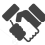 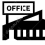 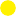 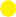 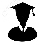 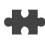 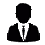 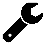 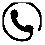 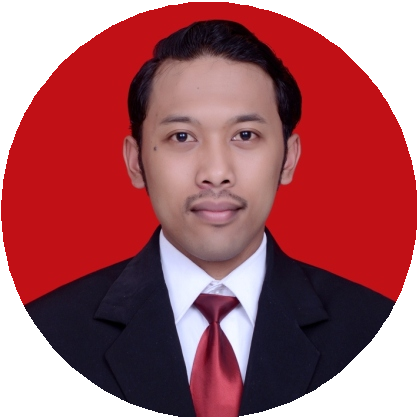 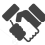 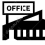 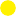 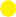 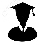 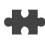 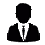 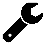 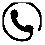 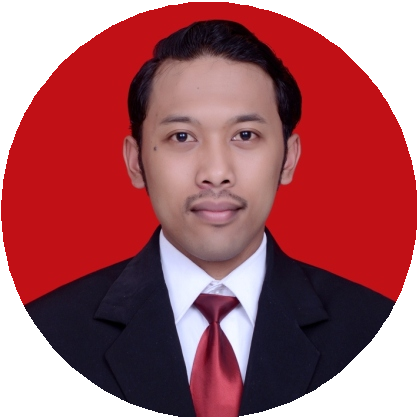  ContactAlamat: Jalan Telaga Bleder No.1, Kalisalak RT 002 RW 008, Sumurarum, Grabag, Magelang 56196 Domisili: Jalan Kemang Selatan 1 RT 06 RW 02 No.6 Mampang, Jakarta SelatanEmail: mazidun.niam38@gmail.com | HP: 081286261983Pengaruh Kecerdasan Intelektual..., Muhammad Mazidun Niam, Ak.-IBS, 2017STSTSTHSSSSangat Tidak SetujuTidak SetujuTidak TahuSetujuSangat SetujuNO.PERNYATAANSTSTSTHSSSNO.KEMAMPUAN MEMECAHKANSTSTSTHSSS1Saya memiliki kemampuan untuk mengenali,menyambug dan merangkai kata-kata.2Saya selalu berfikir secara analitis dan kritis dalamsetiap pengambilan.3Saya mempunyai kemampuan logika dalamberfikir untuk menemukan fakta yang akurat serta memprediksi resiko.4Ketika diberi suatu penyataan dalam suatu masalah saya bisa langsung menjawab dengancepat dan sigap.INTELEGENSI VERBAL5Saya mempunyai kemampuan membaca, menulis, berbicara, serta menyampaikan pendapat denganbaik.6Saya sangat penasaran jika suatu pekerjaan yangrumit atau soal yang berhubungan dengan angka belum diketahui hasil yang benar.7Saya ingin lebih mengetahui hal-hal yang belumsaya ketahui.INTELEGENSI PRAKTIS8Saya memiliki kemampuan berkomunikasi secara urut, runtun, tertata, tepat sistematik dalampenempatan posisi diri.9Saya selalu melihat konsekuensi dari setiapkeputusan yang saya ambil.10Saya menunjukkan kemampuan nonformal atauminat saya kepada lingkungan sekitar.NO.PERNYATAANSTSTSTHSSSNO.PENGENALAN DIRISTSTSTHSSS1Saya daat mengetahui emosi serta kelebihan dankekurangan yang saya miliki2Saya selalu mengintropeksi diri saya3Saya mempunyai kemampuan untuk mendapatkanapa yang saya inginkanPENGENDALIAN DIRI4Saya dapat mengelola dan mengendalikan emosidiri dalam situasi apapun.5Saya mampu menanggapi kritik dan saran secaraefektif.6Saya merasa bahwa teman saya akan menjatuhkansaya7Saya mempunyai banyak teman dekat dengan latarbelakang yang beragam8Saya suka mencoba-coba hal baru.MOTIVASI9Saya mampu memotivasi dan memberikan dorongan untuk selalu maju kepada diri sayasendiri.10Komitmen yang saya buat harus tercapaimeskipun dengan penuh pengorbanan dan teman terdekat akan meninggalkan saya.11Saya malas mencoba lagi jika pernah gagal padapekerjaan yang sama.12Saya mudah menyerah pada saat menjalankantigas yang sulit.EMPATI13Saya merasa canggung ketika berbicara denganorang yang tidak saya kenal.14Dalam suatu pertemuan apa yang saya sampaikanselalu menarik perhatian orang lain.15Ketika teman-teman saya memiliki masalah,mereka meminta nasihat kepada saya.16Saya dapat menumbuhkan peluang melaluipergaulan dengan bermacam-macam orang.17Saya bisa merasakan apa yang dirasakan olehorang lain, seperti kesedihan dan kebahagiaan.KETERAMPILAN SOSIAL18Pada waktu berbicara dalam suatu diskusi, sayasering salah tingkah karena banyak orang lain yang memperhatikan.19Saya mempunyai cara yang meyakinkan agar ide-ide saya dapat diterima orang lain.20Saya dapat memecahkan masalah ketika banyakperbedaan pendapat yang mengakibatkan konflik.21Saya mampu berorganisasi dan menginspirasisuatu kelompok.22Saya berpedoman pada etika ketika berhubungandengan orang lain.23Saya merasa sulit menemukan orang yang bisadiajak bekerja sama demi tujuan bersama.24Saya mampu memberi suasana yang hidup dalamberdiskusi.NO.PERNYATAANSTSTSTHSSSNO.BERSIKAP FLEKSIBELSTSTSTHSSS1Saya dapat secara spontan beradaptasi dengansuasana yang baru.2Saya mudah menerima pendapat orang lain secaraterbuka.KESADARAN DIRI3Saya menyadari posisi saya diantara teman-temansaya.4Saya tak lupa berdoa sebelum melaksanakansesuatu.MENGHADAPI DAN MEMANFAATKANPENDERITAAN5Cobaan yang datang dari Tuhan saya anggapsebagai ujian keimanan saya.6Biasanya saya bersikap sabar menerimakesusahan.7Saya selalu berfikir positif dalam menghadapiberbagai persoalan hidup yang saya alami.MENGHADAPI DAN MELAMPAUIPERASAAN SAKIT8Saya bisa terima ketika mengetahui nilaimatakuliah tidak sesuai dengan harapan.9Saya sangat mudah memanfaatkan seseorang yangtelah membuat saya marah (sakit hati).KEENGANAN UNTUK MENYEBABKANKERUGIAN10Biasanya saya segera menyelesaikan pekerjaan yang sudah saya rencanakan dengan tidakmengulur-ulur waktu.11Saya selalu berusaha tidak melakukan tindakan yang menyebabkan kerugian atau kerusakan pada lingkungan, alam semesta dan makhluk hiduplainnya.KUALITAS HIDUP12Rasanya saya tidak tahu apa prinsip yang menjadipegangan hidup saya.13Ketika dalam suatu perdebatan, saya lebih baikmengalah meskipun pendapat saya lebih baik.BERPANDANGAN HOLISTIK14Selalu ada makna dibalik peristiwa yang sayaalami.15Saya meluangkan waktu untuk membantu oranglain.KECENDERUNGAN BERTANYA16Saya mampu berimajinasi untuk lebih memahamihal yang baru.17Ketika ada hal yang tidak saya mengerti sayalangsung bertanya.BIDANG MANDIRI18Saya memberikan uang pada orang lain tanpaberfikir bahwa saya juga memerlukannya.NO.PERNYATAANSTSTSTHSSSNO.PENGANTAR AKUTANSISTSTSTHSSS1Saya dapat menjelaskan dan membuat akun,jurnal, ledger, trial balance, dan saldo nominal.2Saya dapat mengerjakan prinsip pengakuan, dan pencatatan inventories dengan mengunakansystem perpectual, periodic, FIFO, dan average.3Saya dapat menyusun laporan posisi keuangan danlaporan laba ditahan.4Saya dapat menghitung depresiasi dengan metodestraight lines dan declining balance.PENGANTAR AKUNTANSI II1Saya dapat menghitung penerbitan obligasi secarapremium atau diskon.2Saya dapat menjelaskan karakteristik persekutuan.3Saya dapat menghitung pajak penghasilanperusahaan.4Saya tidak dapat menyusun laporan arus kas.5Saya dapat menghitung analisis horizontal danvertikal.AKUNTANSI KEUANGAN MENENGAH I1Saya dapat menjelaskan isi dari income statement.2Saya tidak paham tentang recognition of accountsreceivable.3Saya dapat menjelaskan disposition of property,plant dan equipment.4Saya dapat menjelaskan tentang depreciation,imparment dan depletion.5Saya dapat menjelaskan yang tergolong dariintangible assets.AKUNTANSI KEUANGAN MENENGAH II1Saya dapat menjelaskan apa yang dimaksud dengan Stockholders Equity, Earnings PerShare.dan Deffered Tax.2Saya dapat menganalisis accounting for lease.3Saya dapat menerapkan akuntansi untuk fulldisclosure.AKUNTANSI KEUANGAN LANJUTAN I1Saya dapat menerapkan prinsip pengakuan danpencatatan pada partnership.2Saya dapat menerapkan prinsip pengakuan,metode dan pencatatan pada likuidasi partnership.3Saya dapat menerapkan prinsip akuntansi untukkondisi bangkrut.4Saya dapat menghitung penjualan cicilanmenggunakan gross method.5Saya dapat menghitung transaksi dengan matauang asing dengan metode kontrak forwardAKUNTANSI KEUANGAN LANJUTAN II1Saya dapat menjelaskan beberapa metode dalampenyusunan laporan konsolidasi.2Saya dapat menyusun laporan konsolidasi dengancost method.3Saya dapat menyusun laporan konsolidasi dengan pengaruh penjualan land, property terdepresiasiintercompany mengunakan equity method.4Saya dapat menerapkan akuntansi untuk pembelian dan penjualan saham subsidiary dengancost method.5Saya dapat mentranslasi laporan keuanganperusahaan berafiliasi asing.AUDITING I1Saya dapat menjelaskan pentingnya audit dalammengurangi resiko informasi.2Saya memahami peran PCAOB, SOX Act padaprofesi CPA.3Saya dapat menjelaskan lima keadaan ketikalaporan wajar tanpa pengecualian.4Saya mengetahui tiga asersi manajemen.5Saya mengetahui delapan bukti audit.6Saya dapat menjelaskan lima komponen darikerangka pengendalian internal COSO.7Saya dapat menjelaskan “Fraud Trangel”AUDITING II1Saya dapat mengidenfikasi akun dalam sikluspenjualan dan penagihan.2Saya dapat membedakan sample statistik dansample nonstatistik.3Saya dapat melakukan prosedur analitis untukhutang.4Saya dapat memahami sifat layanan jaminanWebTrustTEORI AKUNTANSI1Saya mengetahui perkembangan standar akuntansiindonesia.2Saya mengerti tentang skala pengukuran, jenis-jenis pengukuran akuntansi dan auditing.3Saya dapat menganalisis sistem pengukurandengan cara current cost.4Saya tahu tentang teori entity dan teoriproperiatary.5Saya tahu tentang teori agency, teori signaling danteori konservatif.NO RESP.ANGKATANJENS KELAMININDEKS PRESTASIKOMULATIFTOTAL SKS12013Prempuan3,0212122013Prempuan3,6714032013Prempuan3,0314042013Laki-Laki3,1814452013Laki-Laki3,313362013Laki-Laki3,0213172013Prempuan3,7312082013Laki-Laki2,7414292013Prempuan3,74146102013Prempuan3,38128112013Prempuan2,6120122013Laki-Laki3,48126132013Prempuan2,75135142013Laki-Laki3,21138152013Laki-Laki3,47140162013Prempuan3141172013Prempuan3,28131182013Laki-Laki3,58125192013Prempuan2,7134202013Laki-Laki3,62143212013Laki-Laki3,41126222013Prempuan3,7139232013Prempuan3136242013Laki-Laki3,4140252013Laki-Laki3,8140262013Prempuan2,97140272013Laki-Laki2,68125282013Prempuan3,76131292013Prempuan2,86120302013Prempuan2,75125312013Prempuan3,4146322013Prempuan3,57125332013Prempuan3,4125342013Prempuan3,11123352013Laki-Laki3,65144362013Laki-Laki3,28123372013Prempuan3,49135382013Laki-Laki3,01136392013Laki-Laki2,71132402013Prempuan3,24140412013Prempuan3,68138NO RESP.ANGKATANJENS KELAMININDEKS PRESTASIKOMULATIFTOTAL SKS422013Prempuan3,82131432013Laki-Laki2,91137442013Laki-Laki3,14144452013Prempuan3,11140462013Prempuan2,85141472013Prempuan3,57131482013Prempuan3,4128492013Prempuan3,07140502013Laki-Laki3123512013Laki-Laki3,21138522013Prempuan2,86120532013Prempuan3,01120542013Prempuan3,32131552013Laki-Laki3,5125562013Prempuan3,34122572013Prempuan3,41122582013Prempuan3,21122592013Prempuan3,35120602013Prempuan3,27122612013Laki-Laki3,11122622013Prempuan3,68125632013Prempuan3,31122642013Prempuan3,05130652013Prempuan3,01140662013Prempuan3,2131672013Laki-Laki3,12134682013Prempuan2,92128692013Laki-Laki2,84125702013Prempuan2,98125712013Laki-Laki3,19125722013Prempuan3,14131NO. RESPPERTANYAANPERTANYAANPERTANYAANPERTANYAANPERTANYAANPERTANYAANPERTANYAANPERTANYAANPERTANYAANPERTANYAANTOTAL SCORENO. RESP12345678910TOTAL SCORENO. RESPKIN1.1KIN1.2KIN1.3KIN1.4KIN2.1KIN2.2KIN2.3KIN3.1KIN3.2KIN3.3TOTAL SCORE144322454443624544445454433444344434438443434344433655345453333386444444444440744445555544584434434444389545554444444104435333344361145433553534012454244545239134443344343361454434343433715455444445443164443444344381744434553333818545554544445194444444444402055444554454521554344545443224553454555452333344343443524555455555549255544455424422655533545524227343334444436284455344355422933334443433430334334433333314443555445433243434554454133224422455535343333344545373545554355554636444235434235374334433343343845443443433839444333344436404333344344354143323444433442434244434537435444455444434455544454554645444334534337463433344344354744423543443748434333434334494455433333375044444444444051544443433438523333333333305343222233442954444334433335555544545555475655455545544757545555554447585555555555505934343434343560555555555550615544444444426242422442423063555444455445645455545454466554454545544566554455444545675554555555496844455555554769545554455547705554544554467155555554544872554544455445NO. RESPPERTANYAANPERTANYAANPERTANYAANPERTANYAANPERTANYAANPERTANYAANPERTANYAANPERTANYAANPERTANYAANPERTANYAANPERTANYAANPERTANYAANPERTANYAANPERTANYAANPERTANYAANPERTANYAANPERTANYAANPERTANYAANPERTANYAANPERTANYAANPERTANYAANPERTANYAANPERTANYAANPERTANYAANTOTAL SCORENO. RESP123456789101112131415161718192021222324TOTAL SCORENO. RESPKEM1.1KEM1.2KEM1.3KEM2.1KEM2.2KEM2.3KEM2.4KEM2.5KEM3.1KEM3.2KEM3.3KEM3.4KEM4.1KEM4.2KEM4.3KEM4.4KEM4.5KEM5.1KEM5.2KEM5.3KEM5.4KEM5.5KEM5.6KEM5.7TOTAL SCORE14554555555223343423333238823444344443121445515534148234444345455553344434444349644545315554242434434225438752522334444253313334245347864444444444223333334444248475333325553554345545345459884434535555555444554444541059544443554444445445445454102104224443443233344424555248411555555555511155551555515100123412415353452233353435348013443443544432133442334333801434454244344423244333353484155542344545433444244445449416555444554552245551443514961743333354445334444532453489184543415442455344445445349419444444444423244432444424862055444455451544454255344499214334414553552335434435549122554441554334335444344532912343433245522333344234342378245554455553552335413335159425453332554445444552555534982654453432334213435144351278274343444344112344413444247828554441244355234442242543852933444344442224444244442483303333344334443333333333337731445341455255133441553523863243442344324433543333433381335554514552242344532424438734444442455344524344334343893545455255525555555155551510436442443444234342344444434853745225144553543233422224278384543435554333344424434238839443331444255334443444544884044333355434412455443453590414342414443222232423424226942333332444333434442343443804333345354451423533444352385443423325532544234325434137945433332553454434443443333864644423234445444444443333386474444445444332334424335348748334343444333333343333333784933223244443214445243452478503333333334323434323434347651544442443422344342444444865233333333333333333333333372533243323343444343343233427654333435543544412425221553825555555455555554524544552510956544454555555554422444455104575545555555555555555555551195844545254555554452552451510059343434433432343432343423786045454555541114555144452492615445444545555555255444151046242412254342221414122142261634444454544555444425445251006444444555525545454144542599655445455555555445515454151056654445555555555455155452410767555555555555555551555515112685555555555555555455555151156945545455455555555245551410770555555555555555551555515112715455455554555444424444151027254444454445555455154441499NO. RESPPERTANYAANPERTANYAANPERTANYAANPERTANYAANPERTANYAANPERTANYAANPERTANYAANPERTANYAANPERTANYAANPERTANYAANPERTANYAANPERTANYAANPERTANYAANPERTANYAANPERTANYAANPERTANYAANPERTANYAANPERTANYAANTOTAL SCORENO. RESP123456789101112131415161718TOTAL SCORENO. RESPKSP1.1KSP1.2KSP2.1KSP2.2KSP3.1KSP3.2KSP3.3KSP4.1KSP4.2KSP5.1KSP5.2KSP6.1KSP6.2KSP7.1KSP7.2KSP8.1KSP8.2KSP9.1TOTAL SCORE144455443355223354469254555344444124455472334455443144434443366443454553443525542471544353453355424143163644454444444224444469745555554245515545276845555555545555455587954555553233234555473105445444534422444447011555555555551155555821223445455225444354570134455444333423443446714444544444542444344711535544432442544444368164445555524522555537517434443311345354554651833455444345444454473194434554444332444457020544454454555354454792144544352345535453371222445545513553554337123444444445353254432682455555553155514545376254453545455443435427326125445452352154525642734455343433325334465282555555512542555347329444444444442244444683033333333333333333354314545555554422554337532443343312344244443593345555452225325552470344344444433442444446735545554445554455535823634444445415224443566375554555514443554337538444554543234255434703944433444334335443365405445333223344433326041244443444242244443624244443233423324443460433334545333422544336344545354554333354535744544455544334324433367464343334322433544325947455555545553344433774834435333434333433462494435543444333444346850434343434343234343615143544544433223444567523333333333333333335453444434444342244443655444335353235345151160555545555555555555548856555555555555155555865755555555555555555590585555555455552454558459343434334443343343626055555555444554444583615545555555555555558962144452444452144442626354555555454155555583645545555555555554518465555555445455555555876644555444554155554579675555555555454555558868545555455555545555876955455555555515555585705555555555551555458571545455555555155555847255555555555515555586NO. RESPPERTANYAANPERTANYAANPERTANYAANPERTANYAANPERTANYAANPERTANYAANPERTANYAANPERTANYAANPERTANYAANPERTANYAANPERTANYAANPERTANYAANPERTANYAANPERTANYAANPERTANYAANPERTANYAANPERTANYAANPERTANYAANPERTANYAANPERTANYAANPERTANYAANPERTANYAANPERTANYAANPERTANYAANPERTANYAANPERTANYAANPERTANYAANPERTANYAANPERTANYAANPERTANYAANPERTANYAANPERTANYAANPERTANYAANPERTANYAANPERTANYAANPERTANYAANPERTANYAANPERTANYAANPERTANYAANPERTANYAANPERTANYAANPERTANYAANPERTANYAANTOTAL SCORENO. RESP12345678910111213141516171819202122232425262728293031323334353637383940414243TOTAL SCORENO. RESPTPA1.1TPA1.2TPA1.3TPA1.4TPA2.1TPA2.2TPA2.3TPA2.4TPA2.5TPA3.1TPA3.2TPA3.3TPA3.4TPA3.5TPA4.1TPA4.2TPA4.3TPA5.1TPA5.2TPA5.3TPA5.4TPA5.5TPA6.1TPA6.2TPA6.3TPA6.4TPA6.5TPA7.1TPA7.2TPA7.3TPA7.4TPA7.5TPA7.6TPA7.7TPA8.1TPA8.2TPA8.3TPA8.4TPA9.1TPA9.2TPA9.3TPA9.4TPA9.5TOTAL SCORE133333333333333333333333333333333333333333331292555544554544344434524444445443234344444443417134444444344343344444444444444443443444444444166443433233441444343422223333333343344434344431395555535443553545334434344444444444334334344517064444444434244444444444444444445445444544444172755544445352344323444445554443444555533444441738333233323333333333334423333444333344333333313395555555555355554544545555545234555445344444193105555544244242344444424554545544431544445555174115555555155155555555555555555555555555555555207125445454254444344444444444444242145222252312152133333333333333333333333333333333333333333333129144444334455344543333334555444444444454455555175154355545455245553345545545555342441443243334172162222333333333333333333333333333333333333333125173235222422224433333333343334444444333344444139183444444244244444444444444444444444444444444167193334443333333333333333334333333333333333333133205555545555255545455554554555354455454355545198214444444553444444344444555544334444444344444173225454534553333332235433343334333535423243433150234434444334343443334334443444443343444444434157244453444534333443333333444445533433434344334156255555545545145543555534555354253555453345335184265455544554333543355335544455455545454354433181274434443255343444344344444544334444454344444165285555555555445453355555533334452442343333433174293333333333333333333333333333333333333333333129303333343344244443343434333334333334444444444149314444444444444444444444444444444444444444444172324355443155334433443344343434344444434443445160332444553554233433344434334444232443232242222142343343444533343322232222232322222332222233333117355554544445455454454443545355544554544554433187365455555554444454355524522454532333433334222164375443435455244544333333323325533545543344434160384433334433424443333334443434343433443444344150393333333334233433344444333334343434333333333139403333322455333433333233333234343433333333335136414444444244244443342244444443444444424244444157424444444444323433344444444443233445232233354152433352224534233333333333333334233333333333333131444444444244244444444444444444444444444444444168455355444555354333433333333334343555333333333156464344553555433444244224222224334222422244423140474555545444244444344444444445444554444433333172484434444343333433344434444333333444343333333148494443333333333333334433333333222233323344334132504343434343234334434344343433435232243535345149515555444244144443444334435444455555544543554176523333333333333333433333333343333333433333333132533333443434333222243434343434344433333233232135545554445554155544135515411155151114444211114142555555545555455555555455555555555555444455444205565555555555555555555555555555555444555544444207575555555555555555555555544544545545545555545207585454455544445455445444554445444555554554445192593434343234343433333434343433334444434334343146605444444545554444544444444555454445454444555187615544555555555444554554454554544444555444444194624444444454244424424444444444444444424244444163635555555555455544544454454554545444444545555197645555554555255554255554555445254554424255545190655544455555544545455444454444444455454444455190664454445554454444444444455454444555444444555186675555555545555455455454444554555545554454444199684444444444244544444444544444444445444544454175694444444444244444444454444444454444444444444172705554554444444455444444444454444444444444444180715544454545244454444444444444445445554444455182724444444454444444444444444444455555545554554184NO.PERNYATAANr HITUNGr TABELKETERANGANNO.KEMAMPUAN MEMECAHKANr HITUNGr TABELKETERANGAN1Saya memiliki kemampuan untuk mengenali, menyambug danmerangkai kata-kata.0,6760,194VALID2Saya selalu berfikir secara analitis dankritis dalam setiap pengambilan.0,6480,194VALID3Saya mempunyai kemampuan logika dalam berfikir untuk menemukan fakta yang akurat serta memprediksiresiko.0,5590,194VALID4Ketika diberi suatu penyataan dalam suatu masalah saya bisa langsungmenjawab dengan cepat dan sigap.0,6040,194VALIDINTELEGENSI VERBAL5Saya mempunyai kemampuanmembaca, menulis, berbicara, serta menyampaikan pendapat dengan baik.0,6790,194VALID6Saya sangat penasaran jika suatu pekerjaan yang rumit atau soal yang berhubungan dengan angka belum diketahui hasil yang benar.0,4420,194VALID7Saya ingin lebih mengetahui hal-halyang belum saya ketahui.0,4600,194VALIDINTELEGENSI PRAKTIS8Saya memiliki kemampuan berkomunikasi secara urut, runtun, tertata, tepat sistematik dalampenempatan posisi diri.0,6050,194VALID9Saya selalu melihat konsekuensi darisetiap keputusan yang saya ambil.0,5330,194VALID10Saya menunjukkan kemampuan nonformal atau minat saya kepadalingkungan sekitar.0,4210,194VALIDNO.PERNYATAANr HITUNGr TABELKETERANGANNO.PENGENALAN DIRIr HITUNGr TABELKETERANGAN1Saya saat mengetahui emosi sertakelebihan dan kekurangan yang saya miliki0,6210,194VALID2Saya selalu mengintropeksi diri saya0,4930,194VALID3Saya mempunyai kemampuan untukmendapatkan apa yang saya inginkan0,4180,194VALIDPENGENDALIAN DIRI4Saya dapat mengelola dan mengendalikan emosi diri dalam situasiapapun.0,5680,194VALID5Saya mampu menanggapi kritik dansaran secara efektif.0,5410,194VALID6Saya merasa bahwa teman saya akanmenjatuhkan saya0,4420,194VALID7Saya mempunyai banyak teman dekatdengan latar belakang yang beragam0,4130,194VALID8Saya suka mencoba-coba hal baru.0,5320,194VALIDMOTIVASI9Saya mampu memotivasi danmemberikan dorongan untuk selalu maju kepada diri saya sendiri.0,4660,194VALID10Komitmen yang saya buat harus tercapai meskipun dengan penuh pengorbanan dan teman terdekat akanmeninggalkan saya.0,3290,194VALID11Saya malas mencoba lagi jika pernahgagal pada pekerjaan yang sama.0,3940,194VALID12Saya mudah menyerah pada saatmenjalankan tigas yang sulit.0,4760,194VALIDEMPATI13Saya merasa canggung ketika berbicaradengan orang yang tidak saya kenal.0,5210,194VALID14Dalam suatu pertemuan apa yang sayasampaikan selalu menarik perhatian orang lain.0,6630,194VALID15Ketika teman-teman saya memilikimasalah, mereka meminta nasihat kepada saya.0,4450,194VALID16Saya dapat menumbuhkan peluang melalui pergaulan dengan bermacam-macam orang.0,5300,194VALID17Saya bisa merasakan apa yang dirasakan oleh orang lain, sepertikesedihan dan kebahagiaan.0,2310,194VALIDKETERAMPILAN SOSIAL18Pada waktu berbicara dalam suatu diskusi, saya sering salah tingkah karena banyak orang lain yangmemperhatikan.-0,0910,194TIDAK VALID19Saya mempunyai cara yangmeyakinkan agar ide-ide saya dapat diterima orang lain.0,6720,194VALID20Saya dapat memecahkan masalahketika banyak perbedaan pendapat yang mengakibatkan konflik.0,5360,194VALID21Saya mampu berorganisasi danmenginspirasi suatu kelompok.0,6030,194VALID22Saya berpedoman pada etika ketikaberhubungan dengan orang lain.0,4250,194VALID23Saya merasa sulit menemukan orang yang bisa diajak bekerja sama demitujuan bersama.-0,2330,194TIDAK VALID24Saya mampu memberi suasana yanghidup dalam berdiskusi.0,7010,194VALIDNO.PERNYATAANR HITUNGR TABELKETERANGANNO.BERSIKAP FLEKSIBELR HITUNGR TABELKETERANGAN1Saya dapat secara spontan beradaptasidengan suasana yang baru.0,5460,194VALID2Saya mudah menerima pendapat oranglain secara terbuka.0,5640,194VALIDKESADARAN DIRI3Saya menyadari posisi saya diantarateman-teman saya.0,6120,194VALID4Saya tak lupa berdoa sebelummelaksanakan sesuatu.0,4930,194VALIDMENGHADAPI DAN MEMANFAATKANPENDERITAAN5Cobaan yang datang dari Tuhan sayaanggap sebagai ujian keimanan saya.0,5500,194VALID6Biasanya saya bersikap sabarmenerima kesusahan.0,6210,194VALID7Saya selalu berfikir positif dalammenghadapi berbagai persoalan hidup yang saya alami.0,5170,194VALIDMENGHADAPI DANMELAMPAUI PERASAAN SAKIT8Saya bisa terima ketika mengetahuinilai matakuliah tidak sesuai dengan harapan.0,5230,194VALID9Saya sangat mudah memaafkanseseorang yang telah membuat saya marah (sakit hati).0,4880,194VALIDKEENGANAN UNTUKMENYEBABKAN KERUGIAN10Biasanya saya segera menyelesaikanpekerjaan yang sudah saya rencanakan dengan tidak mengulur-ulur waktu.0,6570,194VALID11Saya selalu berusaha tidak melakukan tindakan yang menyebabkan kerugian atau kerusakan pada lingkungan, alamsemesta dan makhluk hidup lainnya.0,4050,194VALIDKUALITAS HIDUP12Rasanya saya tidak tahu apa prinsipyang menjadi pegangan hidup saya.0,4210,194VALID13Ketika dalam suatu perdebatan, sayalebih baik mengalah meskipun pendapat saya lebih baik.0,2900,194VALIDBERPANDANGAN HOLISTIK14Selalu ada makna dibalik peristiwayang saya alami.0,4440,194VALID15Saya meluangkan waktu untukmembantu orang lain.0,5610,194VALIDKECENDERUNGAN BERTANYA16Saya mampu berimajinasi untuk lebihmemahami hal yang baru.0,5690,194VALID17Ketika ada hal yang tidak sayamengerti saya langsung bertanya.0,5800,194VALIDBIDANG MANDIRI18Saya memberikan uang pada oranglain tanpa berfikir bahwa saya juga memerlukannya.0,4640,194VALIDNO.PERNYATAANr HITUNGr TABELKETERANGANNO.PENGANTAR AKUTANSIr HITUNGr TABELKETERANGAN1Saya dapat menjelaskan dan membuat akun, jurnal, ledger, trial balance, dansaldo nominal.0,6330,194VALID2Saya dapat mengerjakan prinsip pengakuan, dan pencatatan inventories dengan mengunakan system perpectual,periodic, FIFO, dan average.0,6820,194VALID3Saya dapat menyusun laporan posisikeuangan dan laporan laba ditahan.0,5740,194VALID4Saya dapat menghitung depresiasi dengan metode straight lines dandeclining balance.0,5090,194VALIDPENGANTAR AKUNTANSI II1Saya dapat menghitung penerbitanobligasi secara premium atau diskon.0,5910,194VALID2Saya dapat menjelaskan karakteristikpersekutuan.0,5520,194VALID3Saya dapat menghitung pajakpenghasilan perusahaan.0,6630,194VALID4Saya tidak dapat menyusun laporanarus kas.0,3950,194VALID5Saya dapat menghitung analisishorizontal dan vertikal.0,4260,194VALIDAKUNTANSI KEUANGANMENENGAH I1Saya dapat menjelaskan isi dari incomestatement.0,5550,194VALID2Saya tidak paham tentang recognitionof accounts receivable.0,3450,194VALID3Saya dapat menjelaskan disposition ofproperty, plant dan equipment.0,6630,194VALID4Saya dapat menjelaskan tentangdepreciation, imparment dan depletion.0,6630,194VALID5Saya dapat menjelaskan yang tergolongdari intangible assets.0,5870,194VALIDAKUNTANSI KEUANGANMENENGAH II1Saya dapat menjelaskan apa yang dimaksud dengan Stockholders Equity,Earnings Per Share.dan Deffered Tax.0,7220,194VALID2Saya dapat menganalisis accounting forlease.0,6870,194VALID3Saya dapat menerapkan akuntansiuntuk full disclosure.0,6510,194VALIDAKUNTANSI KEUANGANLANJUTAN I1Saya dapat menerapkan prinsip pengakuan dan pencatatan padapartnership.0,6820,194VALID2Saya dapat menerapkan prinsip pengakuan, metode dan pencatatanpada likuidasi partnership.0,6070,194VALID3Saya dapat menerapkan prinsipakuntansi untuk kondisi bangkrut.0,5530,194VALID4Saya dapat menghitung penjualancicilan menggunakan gross method.0,6980,194VALID5Saya dapat menghitung transaksi dengan mata uang asing dengan metodekontrak forward0,4820,194VALIDAKUNTANSI KEUANGANLANJUTAN II1Saya dapat menjelaskan beberapa metode dalam penyusunan laporankonsolidasi.0,6730,194VALID2Saya dapat menyusun laporankonsolidasi dengan cost method.0,6350,194VALID3Saya dapat menyusun laporan konsolidasi dengan pengaruh penjualan land, property terdepresiasi intercompany mengunakan equitymethod.0,450,194VALID4Saya dapat menerapkan akuntansi untuk pembelian dan penjualan sahamsubsidiary dengan cost method.0,6220,194VALID5Saya dapat mentranslasi laporankeuangan perusahaan berafiliasi asing.0,6540,194VALIDAUDITING I1Saya dapat menjelaskan pentingnyaaudit dalam mengurangi resiko informasi.0,5650,194VALID2Saya memahami peran PCAOB, SOXAct pada profesi CPA.0,5310,194VALID3Saya dapat menjelaskan lima keadaan ketika laporan wajar tanpapengecualian.0,5950,194VALID4Saya mengetahui tiga asersimanajemen.0,5490,194VALID5Saya mengetahui delapan bukti audit.0,5770,194VALID6Saya dapat menjelaskan lima komponen dari kerangka pengendalianinternal COSO.0,6360,194VALID7Saya dapat menjelaskan “FraudTrangel”0,5000,194VALIDAUDITING II1Saya dapat mengidenfikasi akun dalamsiklus penjualan dan penagihan.0,6200,194VALID2Saya dapat membedakan samplestatistik dan sample nonstatistik.0,6180,194VALID3Saya dapat melakukan prosedur analitisuntuk hutang.0,6540,194VALID4Saya dapat memahami sifat layananjaminan WebTrust0,5740,194VALIDTEORI AKUNTANSI1Saya mengetahui perkembanganstandar akuntansi indonesia.0,6340,194VALID2Saya mengerti tentang skalapengukuran, jenis-jenis pengukuran akuntansi dan auditing.0,5450,194VALID3Saya dapat menganalisis sistempengukuran dengan cara current cost.0,6000,194VALID4Saya tahu tentang teori entity dan teoriproperiatary.0,4990,194VALID5Saya tahu tentang teori agency, teorisignaling dan teori konservatif.0,5070,194VALIDN%CasesValid72100,0Excludeda0,0Total72100,0Cronbach's AlphaN of Items,86310Scale Mean if Item DeletedScale Variance if Item DeletedCorrected Item- Total CorrelationCronbach'sAlpha if Item DeletedKIN1.136,027822,929,614,848KIN1.236,180622,094,640,845KIN1.336,208322,618,656,845KIN1.436,569421,911,526,857KIN2.136,416721,092,734,836KIN2.236,166723,521,458,860KIN2.336,027823,858,526,855KIN3.136,388921,734,671,842KIN3.236,041723,590,513,855KIN3.336,347223,188,456,861MeanVarianceStd. DeviationN of Items40,263927,5495,2487210N%CasesValid72100,0Excludeda0,0Total72100,0Cronbach's AlphaN of Items,89822Scale Mean if Item DeletedScale Variance if Item DeletedCorrected Item- Total CorrelationCronbach's Alpha if ItemDeletedKEM1.180,6111131,875,613,892KEM1.280,6944132,187,524,894KEM1.380,9444132,786,465,895KEM2.180,9861129,394,605,891KEM2.280,8472131,990,577,893KEM2.381,5694127,882,438,898KEM2.480,2639134,845,479,895KEM2.580,3194132,558,612,892KEM3.180,4722133,943,529,894KEM3.280,9028134,061,344,898KEM3.381,0417128,829,401,899KEM3.480,9028129,779,406,898KEM4.181,4583126,900,483,896KEM4.281,1667127,042,715,889KEM4.380,8611131,473,550,893KEM4.480,6806130,164,625,891KEM4.580,7500136,049,324,898KEM5.280,8333129,127,656,890KEM5.380,9306132,094,512,894KEM5.481,0694128,037,660,890KEM5.580,3750136,238,358,897KEM5.780,9028127,751,718,889MeanVarianceStd. DeviationN of Items84,6944143,22911,9678422N%CasesValid72100,0Excludeda0,0Total72100,0Cronbach's AlphaN of Items,87018Scale Mean if Item DeletedScale Variance if Item DeletedCorrected Item- Total CorrelationCronbach's Alpha if ItemDeletedKSP1.168,194477,539,532,862KSP1.268,083379,458,614,860KSP2.167,916780,331,570,862KSP2.267,763980,098,545,862KSP3.167,694479,539,606,861KSP3.268,027876,872,702,856KSP3.367,875079,942,573,862KSP4.168,277876,288,572,860KSP4.268,625076,717,421,869KSP5.168,416775,430,617,858KSP5.267,944481,180,419,866KSP6.168,736178,225,341,873KSP6.269,458382,393,169,881KSP7.167,791781,942,462,865KSP7.268,013978,127,592,860KSP8.167,930680,263,561,862KSP8.268,347277,526,554,861KSP9.168,444477,659,448,866MeanVarianceStd. DeviationN of Items72,208387,7459,3672218N%CasesValid72100,0Excludeda0,0Total72100,0Cronbach's AlphaN of Items,96543Scale Mean if Item DeletedScale Variance if Item DeletedCorrected Item- Total CorrelationCronbach's Alpha if ItemDeletedTPA1.1159,8472512,357,738,964TPA1.2159,9861511,986,767,964TAP1.3159,8333517,183,632,965TPA1.4159,9722515,126,674,964TPA2.1159,9583517,562,644,965TPA2.2160,0417518,210,612,965TPA2.3160,0139514,774,722,964TPA2.4160,1250525,266,279,967TPA2.5159,8889520,100,534,965TPA3.1159,8472517,652,654,964TPA3.2161,0278527,943,248,967TPA3.3160,1806515,305,694,964TPA3.4160,1389515,755,697,964TPA3.5160,0278519,351,667,964TPA4.1160,1806513,164,753,964Scale Mean if Item DeletedScale Variance if Item DeletedCorrected Item- Total CorrelationCronbach's Alpha if ItemDeletedTPA4.2160,4028516,779,679,964TPA4.3160,5139515,239,657,964TPA5.1160,1389516,826,719,964TPA5.2160,1111516,354,661,964TPA5.3160,2917519,083,562,965TPA5.4160,3750513,984,671,964TPA5.5160,1528522,610,607,965TPA6.1160,1111510,579,787,964TPA6.2160,1528514,441,669,964TPA6.3160,2639514,141,686,964TPA6.4160,1944514,553,694,964TPA6.5160,1528513,455,724,964TPA7.1159,9861521,535,626,965TPA7.2160,4444517,433,528,965TPA7.3160,1806518,573,632,965TPA7.4160,3889515,903,577,965TPA7.5160,1250515,773,596,965TPA7.6160,1528515,117,694,964TPA7.7160,1389517,671,488,965TPA8.1160,1667517,324,642,965TPA8.2160,2778514,739,630,965TPA8.3160,4167516,838,711,964TPA8.4160,5556518,138,520,965TPA9.1160,1667518,085,669,964TPA9.2160,2639519,859,585,965TPA9.3160,2917516,407,647,964TPA9.4160,3611519,586,509,965TPA9.5160,1528519,343,553,965MeanVarianceStd. DeviationN of Items164,0000541,49323,2700043NMinimumMaximumMeanMedianStd.DeviationKIN722,905,004,03194,00,52241KEM722,505,003,75834,00,49097KSP723,005,004,01114,00,52529TPA722,704,803,81114,00,54088Valid N (listwise)72Unstandardized ResidualN72Normal Parametersa,bMean,0000000Std. Deviation,37925068Most Extreme DifferencesAbsolute,104Positive,053Negative-,104Test Statistic,104Asymp. Sig. (2-tailed),053cModelUnstandardized CoefficientsUnstandardized CoefficientsStandardized CoefficientstSig.ModelBStd. ErrorBetatSig.1	(Constant)-3,6302,984-1,216,228KIN-2,1643,206-,131-,675,502KEM1,1643,693,070,315,754KSP1,3173,715,079,354,724ModelUnstandardized CoefficientsUnstandardized CoefficientsStandardized CoefficientstSig.Collinearity StatisticsCollinearity StatisticsModelBStd. ErrorBetatSig.ToleranceVIF1	(Constant),712,3861,843,070KIN,383,140,3702,723,008,3932,547KEM-,120,178-,109-,677,501,2783,602KSP,501,171,4872,925,005,2613,827ModelRR SquareAdjusted R SquareStd. Error of the Estimate1,713a,508,487,38753ModelModelSum of SquaresdfMean SquareFSig.1Regression10,55933,52023,437,000bResidual10,21268,150Total20,77171